с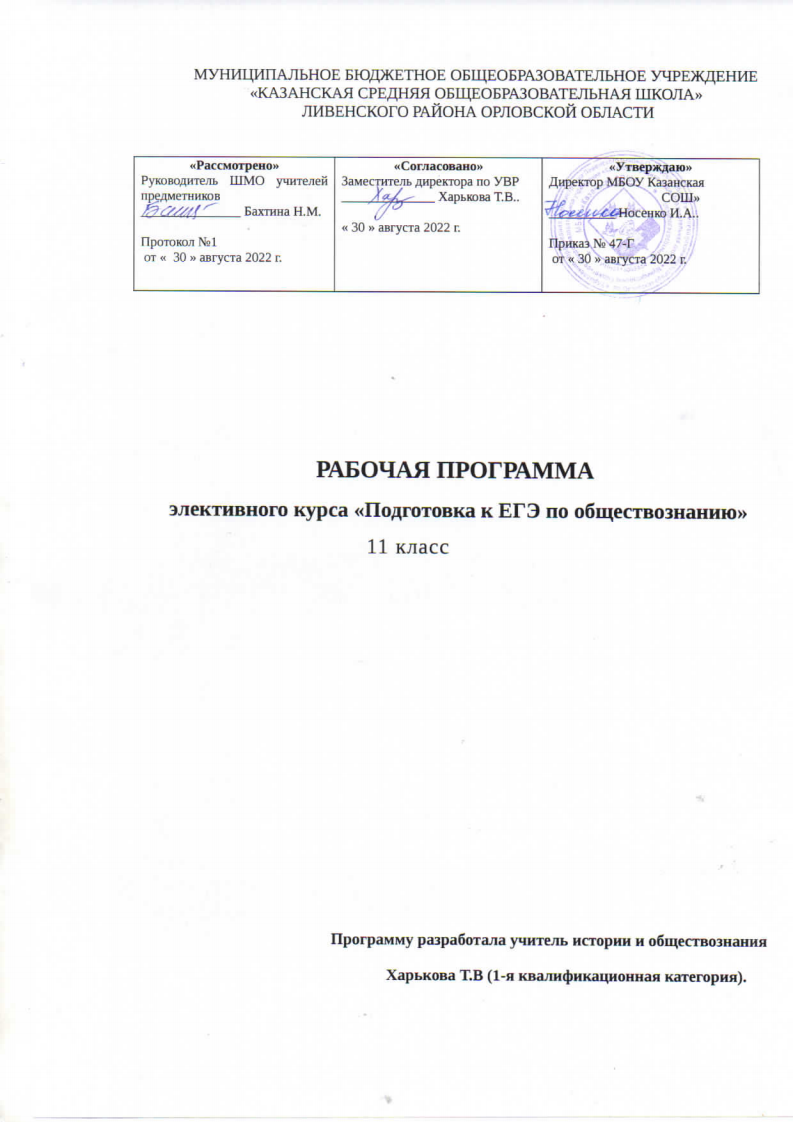 2. ПОЯСНИТЕЛЬНАЯ ЗАПИСКА       Рабочая программа для репетиционного элективного курса по обществознанию составлена в соответствии со следующими нормативными документами и инструктивно-методическими материалами:Конституция РФ. Принята на референдуме 12 декабря 1993 г.Федеральный закон Российской Федерации от 29 декабря 2012 г. N 273-ФЗ «Об образовании в Российской Федерации»ФГОС ООО утвержден приказом Министерства образования и науки Российской Федерации от 17 декабря  2010 г. № 1897Концепция долгосрочного социально-экономического развития Российской Федерации на период до 2020 года (п. 3.3. «Развитие образования»);Концепция Федеральной целевой программы развития образования на 2011-2015 годы. Утв. Расп. Правит. РФ от 07 февр. 2011 г. № 163-р.;Приказ Минобразования России от 9 марта 2004 года №1312 «Об утверждении федерального базисного учебного плана и примерных учебных планов для образовательных учреждений Российской Федерации, реализующих программы общего образования» (в ред. от 01.02.2012 г.);Федеральный перечень учебников, рекомендованных (допущенных) к использованию в образовательном процессе в образовательных учреждениях, реализующих образовательные программы общего образования и имеющих государственную аккредитацию, на 2019-2020 г.г.Программа курса «Обществознание». 5–6 классы / авт.-сост. С.В. Агафонов. — М.: ООО «Русское слово — учебник», 2018.Кравченко А.И. Программа курса для 8-9, 10-11 классов общеобразовательных учреждений. 9-е изд.М.: ООО «ТИД «Русское слово – РС». 2018.Кодификатора элементов содержания и требований к уровню подготовки выпускников общеобразовательных учреждений для проведения в 2013 году единого государственного экзамена по обществознанию; Спецификации контрольных измерительных материалов для проведения в 2020 году единого государственного экзамена по обществознанию.2.2 Ведущие целевые установки:Рабочая программа, являясь нормативно-управленческим документом,  конкретизирует содержание предметных тем государственного образовательного стандарта по обществознанию с учётом уровня подготовки обучающихся, методического, информационного и технического обеспечения учебного процесса.В программе детально раскрыто содержание изучаемого материала. Изучение курса позволит заложить у учащихся основы знаний, необходимых для изучения общественных проблем в старших классах; позволит ввести учащихся в мир общественных отношений и научится жить в этом мире; будет способствовать определению учащимися места в мире и выработке жизненной стратегии; будет способствовать формированию у учащихся представления о себе как гражданине общества.2.3 Цели обучения с учетом специфики предмета:Цели обществоведческого образования в основной школе состоят в том, чтобы средствами учебного предмета активно содействовать:• воспитанию общероссийской идентичности, патриотизма, гражданственности, социальной ответственности, правового самосознания, толерантности, приверженности ценностям, закрепленным в Конституции Российской Федерации;• развитию личности на исключительно важном этапе ее социализации — в подростковом возрасте, повышению уровня ее духовно-нравственной, политической и правовой культуры,  становлению социального поведения, основанного на уважении закона и правопорядка; углублению интереса к изучению социальных и гуманитарных дисциплин; формированию способности к личному самоопределению, самореализации, самоконтроля; повышению мотивации к высокопроизводительной, наукоемкой трудовой деятельности;• формированию у учащихся целостной картины общества, адекватной современному уровню знаний о нем и доступной по содержанию для школьников младшего и среднего подросткового возраста; освоению учащимися тех знаний об основных сферах человеческой деятельности и о социальных институтах, о формах регулирования общественных отношений, которые необходимы для взаимодействия с социальной средой и выполнения типичных социальных ролей человека и гражданина;• овладению учащимися умениями получать из разнообразных источников и критически осмысливать социальную информацию, систематизировать, анализировать полученные данные; освоению ими способов познавательной, коммуникативной, практической деятельности, необходимых для участия в жизни гражданского общества и правового государства;• формированию у учащихся опыта применения полученных знаний и умений для определения собственной позиции в общественной жизни; для решения типичных задач в области социальных отношений; для осуществления гражданской и общественной деятельности, развития межличностных отношений, включая отношения между людьми различных национальностей и вероисповеданий, а также в семейно-бытовой сфере; для соотнесения собственного поведения и поступков других людей с нравственными ценностями и нормами поведения, установленными законом; для содействия правовыми способами и средствами защите правопорядка в обществе.Кроме того, репетиционный курс по предмету «Обществознание» в основной школе призван помогать предпрофильному самоопределению школьников, а так же наиболее разносторонней подготовке к ЕГЭ.2.5 Задачи обучения:содействие самоопределению личности, созданию условий для её реализации;формирование человека-гражданина, интегрированного в современную действительность и нацеленного на её совершенствование, ориентированного на развитие гражданского общества и утверждение правового государства;воспитание гражданственности и любви к Родине;создание у учащихся целостных представлений о жизни общества и человека в нём, адекватных современному уровню научных знаний;выработка основ нравственной, правовой, политической, экологической культуры;содействие взаимопониманию и сотрудничеству между людьми, народами, различными расовыми, национальными, этническими и социальными группами;помощь в реализации права учащихся на свободный выбор взглядов и убеждений;ориентация учащихся на гуманистические и демократические ценности. Исходя из заявленных целей выдвигаются следующие образовательные задачи преподавания курса обществознания:-  ознакомление школьников с отечественными и зарубежными системами правовых отношений в обществе;-  раскрытие закономерностей общественной жизни;-  выявление внутренних связей между личным и общественным в человеке;-  определение влияния политических процессов на повседневную жизнь человека;-  утверждение неповторимости внутреннего мира каждого индивида и его самоценности;-  формирование демократической системы ценностей подрастающего поколения;-  создание условий для раскрытия творческих способностей личности;-  развитие навыков аналитического мышления и умения делать осознанный выбор;-  моделирование актуальных и практически значимых для школьников ситуаций, разрешение которых помогает занять	ту или иную позицию в реальной жизни;-  выработка активного отношения подростков к жизни и окружающему миру;-  развитие нестандартности мышления, креативности и творческих способностей;-  понимание ценности образования в современном мире и активизация стремления к самообразованию;-  передача социальных ценностей, способствующих преемственности сложившихся социальных устоев и 			общественной стабильности.-дополнительная подготовка к ЕГЭ2.6 Общая характеристика учебного предмета:«Обществознание» — учебный предмет в основной школе, фундаментом которого являются научные знания о человеке и об обществе, о влиянии социальных факторов на жизнь каждого человека. Их раскрытие, интерпретация, оценка базируются на результатах исследований, научном аппарате комплекса общественных наук (социология, экономическая теория, политология, культурология, правоведение, этика, социальная психология), а также философии. Такая комплексная научная база учебного предмета «Обществознание», многоаспектность изучения его предмета — общественной жизни — обусловливают  интегративный характер обществознания, который сохраняется и в старшей школе. «Обществознание» как учебный предмет в основной школе акцентирует внимание учащихся на современных социальных явлениях.«Обществознание» в основной школе опирается на пропедевтическую обществоведческую подготовку учащихся в начальных классах в рамках учебного предмета «Окружающий мир». Полнота и глубина раскрытия содержания курса по обществознанию на втором этапе обучения ограничены познавательными возможностями учащихся младшего и среднего подросткового возраста. Наиболее сложные аспекты общественного развития рассматриваются в  курсе по обществознанию в старших классах.Обществознание представляется очень специфической школьной дисциплиной в российской системе образования. Уникальность обществознания состоит в том, что здесь не только рассматриваются новые содержательные области (например, вопросы права), но и происходит интеграция других школьных предметов (истории, литературы, географии, биологии и др.), а также привлекается социальный опыт школьников.2.7 Общая характеристика учебного процесса:В X-XI классах происходит осмысление процессов, происходящих в современном глобальном мире с точки зрения полученного ранее опыта и приобретенной системы знаний. Таким образом, выстраивается модель: ОПЫТ - СИСТЕМАТИЗАЦИЯ - ОСМЫСЛЕНИЕ. Это может быть представлено в виде таблицы.Каждый следующий уровень (мышления, действий, понимания, коммуникации) не должен пониматься в отрыве от предыдущего - необходимо органически включать на новой ступени то, что было на ранней стадии. Так, например, в X-XI классах будет использоваться практический опыт учащихся и уровень систематизации знаний для осмысления происходящих в обществе явлений. При этом необходимо сохранить межкурсовую преемственность и межпредметное взаимодействие. Уровневый подход сочетает в себе сильные стороны линейности и концентричности. Приоритет отдается практической направленности и конкретности рассматриваемых вопросов. С самого начала изучения предмета делается упор на развитие логики, коммуникативных навыков.Позитивистский (фактологический) подход в обществознании следует сочетать с проблемным преподаванием. Представляется неэффективным превращать обучение в заучивание набора определенных теорий, признаков, характеристик, законов, терминов и т.п. В старшем школьном звене (X-XI классы) рассмотрение общественных проблем становится ведущим способом рассмотрения содержания обществознания. Преподавание строится на нарастании проблемности в каждом этапе, а так же увеличении доли самостоятельной деятельности учащихся (увеличивается число сообщений, рефератов, проектов).2.8 Обоснование выбора УМК:Для реализации поставленных целей и задач выбран учебно-методический комплект по обществознанию издательства «Русское слово» (А. И. Кравченко, Е. А. Певцова), который широко используется в общеобразовательных учреждениях. Данный комплект представляет собой завершенную линию для основной школы, но, учитывая современные требования к подготовке учащихся, дополнен учебниками  «Обществознание» Боголюбова Л.Н, учебниками для ВУЗов, правовой литературой. Для проведения тестирования используются официальные издания ФИПИ, материалы сайтов ege.edu.ru, statgrad.mioo.ru, reshuege.ru, ege.yandex.ru, ege56.ru2.9 Описание места предмета в учебном плане:Элективный курс по предмету «Обществознание» входит в цикл гуманитарных предметов, наряду с русским языком, историей, литературой. В данном учебном заведении предмет «Обществознание» изучается с 10 по 11 класс. Учебное время, которое отводится на изучение предмета:с 10 по 11 класс по 1 часу в неделю, 34 часа в год (68 часов на курс)2.10 Результаты освоения предмета:Личностными результатами выпускников основной школы, формируемыми при изучении содержания курса по обществознанию, являются:• мотивированность и направленность на активное и созидательное участие в будущем в общественной и государственной жизни;• заинтересованность не только в личном успехе, но и в развитии различных сторон жизни общества, в благополучии и процветании своей страны;• ценностные ориентиры, основанные на идеях патриотизма, любви и уважения к Отечеству; на отношении к человеку, его правам и свободам как высшей ценности; на стремлении к укреплению исторически сложившегося государственного единства; на признании равноправия народов, единства разнообразных культур; на убежденности в важности для общества семьи и семейных традиций; на осознании необходимости поддержания гражданского мира и согласия и своей ответственности за судьбу страны перед нынешними и грядущими поколениями.Метапредметные результаты изучения обществознания выпускниками основной школы проявляются в:• умении сознательно организовывать свою познавательную деятельность (от постановки цели до получения и оценки результата);• умении объяснять явления и процессы социальной действительности с научных, социально-философских позиций; рассматривать их комплексно в контексте сложившихся реалий 
и возможных перспектив;• способности анализировать реальные социальные ситуации, выбирать адекватные способы деятельности и модели поведения в рамках реализуемых основных социальных ролей (производитель, потребитель и др.);• овладении различными видами публичных выступлений (высказывания, монолог, дискуссия) и следовании этическим нормам и правилам ведения диалога;• умении выполнять познавательные и практические задания, в том числе с использованием проектной деятельности на уроках и в доступной социальной практике, на:1) использование элементов причинно-следственного анализа;2) исследование несложных реальных связей и зависимостей;3) определение сущностных характеристик изучаемого объекта; выбор верных критериев для сравнения, сопоставления, оценки объектов;4) поиск и извлечение нужной информации по заданной теме в адаптированных источниках различного типа;5) перевод информации из одной знаковой системы в другую (из текста в таблицу, из аудиовизуального ряда в текст и др.), выбор знаковых систем адекватно познавательной и коммуникативной ситуации;6) объяснение изученных положений на конкретных примерах;7) оценку своих учебных достижений, поведения, черт своей личности с учетом мнения других людей, в том числе для корректировки собственного поведения в окружающей среде; выполнение в повседневной жизни этических и правовых норм, экологических требований;8) определение собственного отношения к явлениям современной жизни, формулирование своей точки зрения.Предметными результатами освоения выпускниками основной школы содержания программы по обществознанию являются в сфере:Познавательной• относительно целостное представление об обществе и о человеке, о сферах и областях общественной  жизни, механизмах и регуляторах деятельности людей;• знание ряда ключевых понятий базовых для школьного обществознания наук: социологии, экономической теории, политологии, культурологии, правоведения, этики, социальной психологии и философии; умение объяснять с их позиций явления социальной действительности;• знания, умения и ценностные установки, необходимые для сознательного выполнения старшими подростками основных социальных ролей в пределах своей дееспособности;• умения находить нужную социальную информацию в различных источниках; адекватно ее воспринимать, применяя основные обществоведческие термины и понятия; преобразовывать в соответствии с решаемой задачей (анализировать, обобщать, систематизировать, конкретизировать имеющиеся данные, соотносить их с собственными знаниями); давать оценку взглядам, подходам, событиям, процессам с позиций одобряемых в современном российском обществе социальных ценностей;Ценностно-мотивационной• понимание побудительной роли мотивов в деятельности человека, места ценностей в мотивационной структуре личности, их значения в жизни человека и развитии общества;• знание основных нравственных и правовых понятий, норм и правил, понимание их роли как решающих регуляторов общественной жизни, умение применять эти нормы и правила к анализу и оценке реальных социальных ситуаций, установка на необходимость руководствоваться этими нормами и правилами в собственной повседневной жизни;• приверженность гуманистическим и демократическим ценностям, патриотизму и гражданственности;Трудовой• знание особенностей труда как одного из основных видов деятельности человека; основных требований трудовой этики в современном обществе; правовых норм, регулирующих трудовую деятельность несовершеннолетних;• понимание значения трудовой деятельности для личности и для общества;Эстетической• понимание специфики познания мира средствами искусства в соотнесении с другими способами познания;• понимание роли искусства в становлении личности и в жизни общества;Коммуникативной• знание определяющих признаков коммуникативной деятельности в сравнении с другими видами деятельности;• знание новых возможностей для коммуникации в современном обществе, умение использовать современные средства связи и коммуникации для поиска и обработки необходимой социальной информации;• понимание языка массовой социально-политической коммуникации, позволяющее осознанно воспринимать соответствующую информацию; умение различать факты, аргументы, оценочные суждения;• понимание значения коммуникации в межличностном общении;• умение взаимодействовать в ходе выполнения групповой работы, вести диалог, участвовать в дискуссии, аргументировать собственную точку зрения;• знакомство с отдельными приемами и техниками преодоления конфликтов.Знать и понимать биосоциальную сущность человека основные этапы и факторы социализации личности место и роль человека в системе общественных отношений закономерности развития общества как сложной самоорганизующейся системы тенденции развития общества в целом как сложной динамичной системы, а также важнейших социальных институтов основные социальные институты и процессы необходимость регулирования общественных отношений, сущность социальных норм, механизмы правового регулирования особенности социально-гуманитарного познанияУметь характеризовать с научных позиций основные социальные объекты (факты, явления, процессы, институты), их место и значение в жизни общества как целостной системы анализировать актуальную информацию о социальных объектах, выявляя их общие черты и различия; устанавливать соответствия между существенными чертами и признаками изученных социальных явлений и обществоведческими терминами и понятиями объяснять внутренние и внешние связи (причинно-следственные и функциональные) изученных социальных объектов (включая взаимодействия человека и общества, общества и природы, общества и культуры, подсистем и структурных элементов социальной системы, социальных качеств человека) раскрывать на примерах изученные теоретические положения и понятия социально-экономических и гуманитарных наук осуществлять поиск социальной информации, представленной в различных знаковых системах (текст, схема, таблица, диаграмма, аудиовизуальный ряд); извлекать из неадаптированных оригинальных текстов (правовых, научно-популярных, публицистических и др.) знания по заданным темам; систематизировать, анализировать и обобщать неупорядоченную социальную информацию; различать в ней факты и мнения, аргументы и выводысравнивать социальные объекты, выявляя их общие черты и различия; устанавливать соответствия между существенными чертами и признаками социальных явлений и обществоведческими терминами, понятиями; сопоставлять различные научные подходы; различать в социальной информации факты и мнения, аргументы и выводы оценивать действия субъектов социальной жизни, включая личность, группы, организации, с точки зрения социальных норм, экономической рациональности формулировать на основе приобретенных обществоведческих знаний собственные суждения и аргументы по определенным проблемам подготавливать аннотацию, рецензию, реферат, творческую работу применять социально-экономические и гуманитарные знания в процессе решения познавательных задач по актуальным социальным проблемамИспользовать приобретенные знания и умения для самостоятельного поиска социальной информации, необходимой для принятия собственных решений; критического восприятия информации, получаемой в межличностном общении и массовой коммуникации оценки общественных изменений с точки зрения демократических и гуманистических ценностей, лежащих в основе Конституции Российской Федерации решения практических проблем, возникающих в социальной деятельностиориентировки в актуальных общественных событиях, определения личной гражданской позиции предвидения возможных последствий определенных социальных действий ориентации в социальных и гуманитарных науках, их последующего изучения в учреждениях среднего и высшего профессионального образования оценки происходящих событий и поведения людей с точки зрения морали и права3. Содержание элективного курса:10 класс (34 часа)Введение (2 ч.) Особенности ЕГЭ по обществознанию в данном учебном годуОрганизация и методика подготовки к ЕГЭ по обществознанию. Требования к ЕГЭ по обществознанию. Знакомство с демоверсией по обществознанию Федерального института педагогических измерений 2013.  Кодификатор и спецификация  ЕГЭ по обществознанию – 2014. Типичные ошибки последних двух лет.Тема 1. Возникновение общества и государства. Подходы к изучению общества (9 часов)Системное строение общества, элементы, подсистемы. Познание окружающего мира. Типология обществ. Цивилизация и общество. Проблемы цивилизационного и формационного подходов к изучению истории и общества.Тема 2. Современное общество (5 часов).Современное общество. Модернизация. Глобализация человеческого общества. Мировая система. Основные проблемы и тенденции развития современного общества. Общество и человек перед лицом угроз и вызовов XXI в.Тема 3. Человек в системе общественных отношений (5 часов).Общественное и индивидуальное сознание. Социализация индивидуума. Социальная стратификация. Социальная мобильность. Конфликт и протестное движение. Отклоняющееся и противоправное поведение. Проблемы и противоречия в поведении человека в обществе. Ценности и нормы.  Общественная значимость и личный смысл образования.Тема 4. Социальные отношения (3 часа).Социальные группы, стратификация, конфликты. Социальный статус. Социальная роль. Виды социальных норм. Социальный контроль. Молодежь как социальная группа, особенности    молодежной субкультуры. Этнические общности. Социальные группы. Социальная мобильность и ее виды. Отклоняющееся поведение. Этнические общности. Межнациональные отношения, конфликты, пути их разрешения.Тема 5. Человек как творец и творение культуры (4 часа).Понятие культуры и ее многообразие. Этическая основа культуры. Нравственное и моральное поведение. Нравственные категории добродетели. Счастье, удовольствие, гедонизм. Справедливость и равенство. Проблемы духовной жизни человека и общества.Тема 6. Общество и личность (5 часов).Структура человеческой психики. Элементы человеческой психики и сознания. Влияние общества, семьи на личность. Проблемы социализации человека.11 класс (34 часа)Тема 7. Экономические основы общества (10 часов).Законы экономического развития. Связь экономики и общества. Рыночное общество. Многообразие рынков. Измерители экономической деятельности.  Экономический цикл и рост. Эволюция капитализма. Отношения между трудом и капиталом. Разделение труда и специализация. Рыночная экономика в условиях современной России. Производитель на рынке. Предпринимательство и бизнес. Инфраструктура рыночной экономики. Роль государства в экономике. Государственный бюджет. Государственный долг. Денежно-кредитная политика. Налоговая политика. Предпринимательство и бизнес в современной России. Рынок труда и безработица.Тема 8. Политические основы общества (7 часов).Политическая власть. Политическая система, ее структура и функции. Сущность и организация, функции государства. Формы государства. Государственный аппарат. Местное самоуправление. Модели политической системы современного общества. Типология политических режимов. Условия политической жизни. Формы управления политической жизнью и механизмы участия граждан. Субъекты политической жизни. Политическая элита, политические партии. Избирательный процесс. Гражданское общество. Правовое государство. Политическое участие. Гражданство и основания его приобретения. Тема 9. Правовые основы общества (9 часов).Происхождение права, его формы, структура. Источники права. Правовые акты. Правонарушения. Правосудие в современной России. Юридическая ответственность. Частное право. Публичное право. Отрасли российского права. Право и дееспособность. Гражданское, уголовное, трудовое, конституционное, семейное, административное право. Поведение человека в правовой сфере. Федерация и ее субъекты. Состав федерации и принцип федерализма. Конституционный статус субъектов. Основы разграничения полномочий между органами государственной власти федерации и субъектами. Ветви власти. Система органов государственной власти. Госаппарат. Виды органов государства. Полномочия Президента, Парламента, местной власти. Правоохранительные органы. Правовая культура. Правовое сознание. Конституция РФ и конституционные права граждан. Прямая и представительная демократия. Референдум. Избирательные системы.Тема 10. Практические занятия (1 час).- решение демо-версий 2010-2013 гг.- работа с источниками социальной информации- критическое осмысливание актуальной информации, формирование на этой      основе собственных заключений, суждений (написание рефератов, и их защита)- решение практических задач отражающих типичные ситуации-освоение типичных социальных ролей через участие в играх на практических занятиях.-аргументированная защита своей позиции, оппонирование иному мнению.Тема 11. Решение заданий части С (3 часа).  Задания С1-С4. Характер заданий к тексту документа. Умение выделять главную мысль и позицию автора и сформулировать ответ на вопросЗадание С5  (задание на перечисление признаков какого-либо явления, объектов одного класса). Задание С6  (задание на раскрытие какого-либо теоретического положения).Задание С7  (Решение познавательных задач).Задание С8  (Развернутый ответ по заданной теме. Составление плана). Тема 12. Эссе (2 часа)Алгоритм написания эссе по обществознанию. Структура письменного рассуждения. Определение проблемы и позиции автора по высказыванию (цитате). Использование понятийного аппарата и терминологии курса «Обществознание». Изложение своих мыслей и собственной позиции по теме высказывания. Приведение аргументов «за» и «против». Использование схемы-связки.Итоговое тестирование – 1 час4. Тематическое планирование5. Описание учебно-методического и материально-технического обеспечения:Литература:1. Баранов П.А., Воронцов А.В., Шевченко С.В. Обществознание: полный справочник для подготовки к ЕГЭ/под редакцией П.А. Баранова.- М.: 	АСТ: Астрель, 20122. Дедова И.А., Токарева И.И. Обществознание. Подготовка к ЕГЭ: пособие для абитуриентов. / И.А.Дедова, И.И. Токарева.- Йошкар-Ола, 	Марийский государственный технический университет,  2011.3.ЕГЭ-2010. Федеральный банк экзаменационных материалов (открытый сегмент). Обществознание/ ФИПИ авторы-составители: Е.Л. Рутковская, 	О.А. Котова, Т.Е. Лискова, О.В. Кишенкова, Е.С. Королькова – М.: Эксмо, 2009. 4.Единый государственный экзамен 2011. Обществознание. Универсальные материалы для подготовки учащихся/ ФИПИ автор-составитель: Е.Л. 	Рутковская – М.: Интеллект-Центр, 2010.5. ЕГЭ-2011: Обществознание / ФИПИ авторы-составители: Т.Е. Лискова, О.А.    Котова – М.: Астрель, 2010.      6. Обществознание. 10-11 класс: учебное пособие для общеобразовательных учреждений. В 2-ух книгах. Профильный уровень. / Под ред. Л.Н. 	Боголюбова- М.: Просвещение, 2010.7. Обществознание. Типовые тестовые задания.   / ФИПИ авторы-составители: А.Ю.Лазебникова, Е.Л. Рутковская, Е.С.Королькова-  – М.: 	«Экзамен», 2012. 8.Отличник ЕГЭ. Обществознание. Решение сложных задач / ФИПИ авторы-составители: О.А. Котова, Т. Е. Лискова, Е.Л. Рутковская – М.: 	Интеллект-Центр, 2010.9. Смирнов И.П. Введение в обществознание. М.: Академия. 2004.10.Соколова С.В. Основы экономики. М.: Академия. 2007.11. Казанцев В.И., Васин В.Н. Трудовое право. М.: Академия. 2009.12. Гражданский кодекс РФ. Часть 1,2,3,4 Новосибирск. 2010.13. Гомола А.И., Гомола И.А. Семейное право. М.: Академия. 2008.14. Кодекс РФ об административных правонарушениях. Москва. 2011.15. Конституция РФ от 12 декабря 1993 года. Официальное издание. М. 2010.16. Летушева Н.И., Летушева М.В. Теория государства и прва. М.: Академия. 2008.17. Клименко А.В., Румынина В.В. Теория государства и права. М.: Академия. 2008.18. Теория государства и права. Сост.: Дмитриев Ю.А. М.: Эксмо. 2006.19. Арбузкин А.М. Обществознание. Издательство МГУ. 2012 г.20. Баранов П.А., Воронцов А.В. Обществознание. Полный справочник для подготовки к ЕГЭ. М.: Астрель. 2013.21. Баранов П.А., Воронцов А.В. Обществознание. Полный справочник подготовки к ГИА. М.: Астрель. 2013.32. Уголовно-процессуальный кодекс РФ (УПК РФ) от 18.12.2001 N 174-ФЗ (с изменениями от 28.07.2012 N 141-ФЗ, N 142-ФЗ и N 143-ФЗ)33. Трудовой кодекс Российской Федерации. М.: Проспект, КноРус. 2011.34. Комментарий к Уголовному кодексу Российской Федерации (постатейный) / Под ред. А.А. Чекалина, В.Т. Томина, В.В. Сверчкова. – 4-е издание, переработанное и дополненное. – М.: Юрайт-Издат, 2007.35. Семейный кодекс Российской Федерации от 29.12.1995 № 223-ФЗ (в ред. от 12.11.2012 г.)Интернет-ресурсы:http://www.еgе.edu.ru – портал информационной поддержки Единого государственного экзаменаhttp://www.mon.ru.gov.ru – официальный сайт Министерства образования и науки РФhttp://www.fipi.ru –  портал федерального института педагогических измеренийhttp://www.school.edu.ru – российский общеобразовательный порталhttp://www.elibrary.ru/defaultx.asp – научная электронная библиотека http://www.standart.edu.ru – государственные образовательные стандарты второго поколения                                                                      В процессе обучения используются: мультимедиа проектор, ноутбук с выходом в Интернет.6. Планируемые результаты обучения6.1 Планируемые результаты реализации программы по предмету:Личностные результаты освоения основной образовательной программы начального общего образования должны отражать:1) формирование основ российской гражданской идентичности, чувства гордости за свою Родину, российский народ и историю России, осознание своей этнической и национальной принадлежности; формирование ценностей  многонационального российского общества; становление гуманистических и демократических ценностных ориентаций; 2) формирование целостного, социально ориентированного взгляда на мир в его органичном единстве и разнообразии природы, народов, культур и религий; 3) формирование уважительного отношения к иному мнению, истории и культуре других народов; 4) овладение начальными навыками адаптации в динамично изменяющемся и развивающемся мире; 5) принятие и освоение социальной роли обучающегося, развитие мотивов учебной деятельности и формирование личностного смысла учения; 6) развитие самостоятельности и личной ответственности за свои поступки, в том числе в информационной деятельности, на основе представлений о нравственных нормах, социальной справедливости и свободе; 7) формирование эстетических потребностей, ценностей и чувств; 8) развитие этических чувств, доброжелательности и эмоционально-нравственной отзывчивости, понимания и сопереживания чувствам других людей; 9) развитие навыков сотрудничества со взрослыми и сверстниками в разных социальных ситуациях, умения не создавать конфликтов и находить выходы из спорных ситуаций; 10) формирование установки на безопасный, здоровый образ жизни, наличие мотивации к творческому труду, работе на результат, бережному отношению к материальным и духовным ценностям;11) психологическая готовность  к сдаче ЕГЭМетапредметные результаты освоения основной образовательной программы начального общего образования должны отражать: овладение способностью принимать и сохранять цели и задачи учебной деятельности, поиска средств ее осуществления;  освоение способов решения проблем творческого и поискового характера; формирование умения планировать, контролировать и оценивать учебные действия в соответствии с поставленной задачей и условиями ее реализации; определять наиболее эффективные способы достижения результата; формирование умения понимать причины успеха/неуспеха учебной деятельности и способности конструктивно действовать даже в ситуациях неуспеха;использование знаково-символических средств представления информации для создания моделей изучаемых объектов и процессов, схем решения учебных и практических задач;  активное использование речевых средств и средств информационных и коммуникационных технологий (далее – ИКТ) для решения коммуникативных и познавательных задач;   использование различных способов поиска (в справочных источниках и открытом учебном информационном пространстве сети Интернет), сбора, обработки, анализа, организации, передачи и интерпретации информации в соответствии с коммуникативными и познавательными задачами и технологиями учебного предмета; в том числе умение вводить текст с помощью клавиатуры, фиксировать (записывать) в цифровой форме измеряемые величины и анализировать изображения, звуки,  готовить свое выступление и выступать с аудио-, видео- и графическим сопровождением; соблюдать нормы информационной избирательности, этики и этикета; овладение навыками смыслового чтения текстов различных стилей и жанров в соответствии с целями и задачами; осознанно строить речевое высказывание в соответствии с задачами коммуникации и составлять тексты в устной и письменной формах; овладение логическими действиями сравнения, анализа, синтеза, обобщения, классификации по родовидовым признакам, установления аналогий и причинно-следственных связей, построения рассуждений, отнесения к известным понятиям; готовность слушать собеседника и вести диалог; готовность признавать возможность существования различных точек зрения и права каждого иметь свою; излагать свое мнение и аргументировать свою точку зрения и оценку событий; овладение начальными сведениями о сущности и особенностях объектов, процессов и явлений действительности (природных, социальных, культурных, технических и др.) в соответствии с содержанием конкретного учебного предмета; овладение базовыми предметными и межпредметными понятиями, отражающими существенные связи и отношения между объектами и процессами;умение работать в материальной и информационной среде начального общего образования (в том числе с учебными моделями) в соответствии с содержанием конкретного учебного предмета. 6.1 Планируемые результаты реализации программы по репетиционному курсу:Человек в социальном измеренииВыпускник научится:• использовать знания о биологическом и социальном в человеке для характеристики его природы, характеризовать основные этапы социализации, факторы становления личности;• характеризовать основные слагаемые здорового образа жизни; осознанно выбирать верные критерии для оценки безопасных условий жизни; на примерах показывать опасность пагубных привычек, угрожающих здоровью;• сравнивать и сопоставлять на основе характеристики основных возрастных периодов жизни человека возможности и ограничения каждого возрастного периода;• выделять в модельных и реальных ситуациях сущностные характеристики и основные виды деятельности людей, объяснять роль мотивов в деятельности человека;• характеризовать собственный социальный статус и социальные роли; объяснять и конкретизировать примерами смысл понятия «гражданство»;• описывать гендер как социальный пол; приводить примеры гендерных ролей, а также различий в поведении мальчиков и девочек;• давать на основе полученных знаний нравственные оценки собственным поступкам и отношению к проблемам людей с ограниченными возможностями, своему отношению к людям старшего и младшего возраста, а также к сверстникам;• демонстрировать понимание особенностей и практическое владение способами коммуникативной, практической деятельности, используемыми в процессе познания человека и общества.Выпускник получит возможность научиться:• формировать положительное отношение к необходимости соблюдать здоровый образ жизни; корректировать собственное поведение в соответствии с требованиями безопасности жизнедеятельности;• использовать элементы причинно-следственного анализа при характеристике социальных параметров личности;• описывать реальные связи и зависимости между воспитанием и социализацией личности.Ближайшее социальное окружениеВыпускник научится:• характеризовать семью и семейные отношения; оценивать социальное значение семейных традиций и обычаев;• характеризовать основные роли членов семьи, включая свою;• выполнять несложные практические задания по анализу ситуаций, связанных с различными способами разрешения семейных конфликтов; выражать собственное отношение к различным способам разрешения семейных конфликтов;• исследовать несложные практические ситуации, связанные с защитой прав и интересов детей, оставшихся без попечения родителей; находить и извлекать социальную информацию о государственной семейной политике из адаптированных источников различного типа и знаковой системы.Выпускник получит возможность научиться:• использовать элементы причинно-следственного анализа при характеристике семейных конфликтов.Общество — большой «дом» человечестваВыпускник научится:• распознавать на основе приведённых данных основные типы обществ;• характеризовать направленность развития общества, его движение от одних форм общественной жизни к другим; оценивать социальные явления с позиций общественного прогресса;• различать экономические, социальные, политические, культурные явления и процессы общественной жизни;• применять знания курса и социальный опыт для выражения и аргументации собственных суждений, касающихся многообразия социальных групп и социальных различий в обществе;• выполнять несложные познавательные и практические задания, основанные на ситуациях жизнедеятельности человека в разных сферах общества.Выпускник получит возможность научиться:• наблюдать и характеризовать явления и события, происходящие в различных сферах общественной жизни;• объяснять взаимодействие социальных общностей и групп;• выявлять причинно-следственные связи общественных явлений и характеризовать основные направления общественного развития.Общество, в котором мы живёмВыпускник научится:• характеризовать глобальные проблемы современности;• раскрывать духовные ценности и достижения народов нашей страны;• называть и иллюстрировать примерами основы конституционного строя Российской Федерации, основные права и свободы граждан, гарантированные Конституцией Российской Федерации;• формулировать собственную точку зрения на социальный портрет достойного гражданина страны;• находить и извлекать информацию о положении России среди других государств мира из адаптированных источников различного типа.Выпускник получит возможность научиться:• характеризовать и конкретизировать фактами социальной жизни изменения, происходящие в современном обществе;• показывать влияние происходящих в обществе изменений на положение России в мире.Регулирование поведения людей в обществеВыпускник научится:• использовать накопленные знания об основных социальных нормах и правилах регулирования общественных отношений, усвоенные способы познавательной, коммуникативной и практической деятельности для успешного взаимодействия с социальной средой и выполнения типичных социальных ролей нравственного человека и достойного гражданина;• на основе полученных знаний о социальных нормах выбирать в предлагаемых модельных ситуациях и осуществлять на практике модель правомерного социального поведения, основанного на уважении к закону и правопорядку;• критически осмысливать информацию правового и морально-нравственного характера, полученную из разнообразных источников, систематизировать, анализировать полученные данные; применять полученную информацию для определения собственной позиции по отношению к социальным нормам, для соотнесения собственного поведения и поступков других людей с нравственными ценностями и нормами поведения, установленными законом;• использовать знания и умения для формирования способности к личному самоопределению в системе морали и важнейших отраслей права, самореализации, самоконтролю.Выпускник получит возможность научиться:• использовать элементы причинно-следственного анализа для понимания влияния моральных устоев на развитие общества и человека;• моделировать несложные ситуации нарушения прав человека, конституционных прав и обязанностей граждан Российской Федерации и давать им моральную и правовую оценку;• оценивать сущность и значение правопорядка и законности, собственный вклад в их становление и развитие.Основы российского законодательстваВыпускник научится:• на основе полученных знаний о правовых нормах выбирать в предлагаемых модельных ситуациях и осуществлять на практике модель правомерного социального поведения, основанного на уважении к закону и правопорядку;• характеризовать и иллюстрировать примерами установленные законом права собственности; права и обязанности супругов, родителей и детей; права, обязанности и ответственность работника и работодателя; предусмотренные гражданским правом Российской Федерации механизмы защиты прав собственности и разрешения гражданско-правовых споров;• анализировать несложные практические ситуации, связанные с гражданскими, семейными, трудовыми правоотношениями; в предлагаемых модельных ситуациях определять признаки правонарушения, проступка, преступления;• объяснять на конкретных примерах особенности правового положения и юридической ответственности несовершеннолетних;• находить, извлекать и осмысливать информацию правового характера, полученную из доступных источников, систематизировать, анализировать полученные данные; применять полученную информацию для соотнесения собственного поведения и поступков других людей с нормами поведения, установленными законом.Выпускник получит возможность научиться:• оценивать сущность и значение правопорядка и законности, собственный возможный вклад в их становление и развитие;• осознанно содействовать защите правопорядка в обществе правовыми способами и средствами;• использовать знания и умения для формирования способности к личному самоопределению, самореализации, самоконтролю.Мир экономикиВыпускник научится:• понимать и правильно использовать основные экономические термины;• распознавать на основе привёденных данных основные экономические системы, экономические явления и процессы, сравнивать их;• объяснять механизм рыночного регулирования экономики и характеризовать роль государства в регулировании экономики; • характеризовать функции денег в экономике;• анализировать несложные статистические данные, отражающие экономические явления и процессы;• получать социальную информацию об экономической жизни общества из адаптированных источников различного типа;• формулировать и аргументировать собственные суждения, касающиеся отдельных вопросов экономической жизни и опирающиеся на обществоведческие знания и личный социальный опыт.Выпускник получит возможность научиться:• оценивать тенденции экономических изменений в нашем обществе;• анализировать с опорой на полученные знания несложную экономическую информацию, получаемую из неадаптированных источников;• выполнять несложные практические задания, основанные на ситуациях, связанных с описанием состояния российской экономики.Человек в экономических отношенияхВыпускник научится:• распознавать на основе приведённых данных основные экономические системы и экономические явления, сравнивать их;• характеризовать поведение производителя и потребителя как основных участников экономической деятельности;• применять полученные знания для характеристики экономики семьи;• использовать статистические данные, отражающие экономические изменения в обществе;• получать социальную информацию об экономической жизни общества из адаптированных источников различного типа;• формулировать и аргументировать собственные суждения, касающиеся отдельных вопросов экономической жизни и опирающиеся на обществоведческие знания и социальный опыт.Выпускник получит возможность научиться:• наблюдать и интерпретировать явления и события, происходящие в социальной жизни, с опорой на экономические знания;• характеризовать тенденции экономических изменений в нашем обществе;• анализировать с позиций обществознания сложившиеся практики и модели поведения потребителя;• решать познавательные задачи в рамках изученного материала, отражающие типичные ситуации в экономической сфере деятельности человека;• выполнять несложные практические задания, основанные на ситуациях, связанных с описанием состояния российской экономики.Мир социальных отношенийВыпускник научится:• описывать социальную структуру в обществах разного типа, характеризовать основные социальные группы современного общества; на основе приведённых данных распознавать основные социальные общности и группы;• характеризовать основные социальные группы российского общества, распознавать их сущностные признаки;• характеризовать ведущие направления социальной политики российского государства;• давать оценку с позиций общественного прогресса тенденциям социальных изменений в нашем обществе, аргументировать свою позицию;• характеризовать собственные основные социальные роли;• объяснять на примере своей семьи основные функции этого социального института в обществе;• извлекать из педагогически адаптированного текста, составленного на основе научных публикаций по вопросам социологии, необходимую информацию, преобразовывать её и использовать для решения задач;• использовать социальную информацию, представленную совокупностью статистических данных, отражающих социальный состав и социальную динамику общества;• проводить несложные социологические исследования.Выпускник получит возможность научиться:• использовать понятия «равенство» и «социальная справедливость» с позиций историзма;• ориентироваться в потоке информации, относящейся к вопросам социальной структуры и социальных отношений в современном обществе;• адекватно понимать информацию, относящуюся к социальной сфере общества, получаемую из различных источников.Политическая жизнь обществаВыпускник научится:• характеризовать государственное устройство Российской Федерации, описывать полномочия и компетенцию различных органов государственной власти и управления;• правильно определять инстанцию (государственный орган), в который следует обратиться для разрешения той или типичной социальной ситуации;• сравнивать различные типы политических режимов, обосновывать преимущества демократического политического устройства;• описывать основные признаки любого государства, конкретизировать их на примерах прошлого и современности;• характеризовать базовые черты избирательной системы в нашем обществе, основные проявления роли избирателя;• различать факты и мнения в потоке политической информации.Выпускник получит возможность научиться:• осознавать значение гражданской активности и патриотической позиции в укреплении нашего государства;• соотносить различные оценки политических событий и процессов и делать обоснованные выводы.Культурно-информационная среда общественной жизниВыпускник научится:• характеризовать развитие отдельных областей и форм культуры;• распознавать и различать явления духовной культуры;• описывать различные средства массовой информации;• находить и извлекать социальную информацию о достижениях и проблемах развития культуры из адаптированных источников различного типа;• видеть различные точки зрения в вопросах ценностного выбора и приоритетов в духовной сфере, формулировать собственное отношение.Выпускник получит возможность научиться:• описывать процессы создания, сохранения, трансляции и усвоения достижений культуры;• характеризовать основные направления развития отечественной культуры в современных условиях;• осуществлять рефлексию своих ценностей.Человек в меняющемся обществеВыпускник научится:• характеризовать явление ускорения социального развития;• объяснять необходимость непрерывного образования в современных условиях;• описывать многообразие профессий в современном мире;• характеризовать роль молодёжи в развитии современного общества;• извлекать социальную информацию из доступных источников;• применять полученные знания для решения отдельных социальных проблем.Выпускник получит возможность научиться:• критически воспринимать сообщения и рекламу в СМИ и Интернете о таких направлениях массовой культуры, как шоу-бизнес и мода;• оценивать роль спорта и спортивных достижений в контексте современной общественной жизни;• выражать и обосновывать собственную позицию по актуальным проблемам молодёжи.Практические уменияУверенная работа с материалами итоговой аттестации6.2 Планируемые результаты реализации программы «Формирование УУД»:Личностные универсальные учебные действия:• личностное, жизненное самоопределение;• действие смыслообразования, т. е. установление учащимися связи между целью учебной деятельности и ее мотивом, другими словами, между результатом учения, и тем, что побуждает деятельность, ради чего она осуществляется. Ученик должен задаваться вопросом о том, «какое значение, смысл имеет для меня учение», и уметь находить ответ на него;• действие нравственно-этического оценивания усваиваемого содержания, исходя из социальных и личностных ценностей, обеспечивающее личностный моральный выбор. Ребенок начинает понимать и осознавать «Что такое хорошо и что такое плохо»; эмоционально оценивает события.К регулятивным универсальным учебным действиям  относятся:• умение ставить цель;• умение планировать и определять последовательность промежуточных целей с учетом конечного результата; составление плана и последовательности действий;• прогнозирование – предвосхищение результата и уровня усвоения, его временных характеристик; 
• контроль в форме сличения способа действия и его результата с заданным эталоном с целью обнаружения отклонений и отличий от эталона;• коррекция – внесение необходимых дополнений и корректив в план и способ действия в случае расхождения эталона, реального действия и его продукта;• оценка - выделение и осознание учащимся того, что уже усвоено и что еще подлежит усвоению, осознание качества и уровня усвоения;• саморегуляция как способность к мобилизации сил и энергии, к волевому усилию (к выбору в ситуации мотивационного конфликта) и преодолению препятствий.Познавательные универсальные учебные действия включают: общеучебные, логические учебные действия, а также постановку и решение проблемы.К общеучебным универсальным действиям относятся:• самостоятельное выделение и формулирование познавательной цели;• поиск и выделение необходимой информации; применение методов информационного поиска, в том числе с помощью компьютерных средств;• структурирование знаний;• осознанное и произвольное построение речевого высказывания в устной и письменной форме;
• выбор наиболее эффективных способов решения задач в зависимости от конкретных условий;
• рефлексия способов и условий действия, контроль и оценка процесса и результатов деятельности;
• определение основной и второстепенной информации; свободная ориентация и восприятие текстов художественного, научного, публицистического и официально - делового стилей;• понимание и адекватная оценка языка средств массовой информации;
• постановка и формулирование проблемы, самостоятельное создание алгоритмов деятельности при решении проблем творческого и поискового характера;рефлексия.Логическими универсальными действиями являются:• анализ объектов с целью выделения признаков (существенных, несущественных);
• синтез — составление целого из частей, в том числе самостоятельное достраивание с восполнением недостающих компонентов;• выбор оснований и критериев для сравнения, классификации объектов;
• подведение под понятие, выведение следствий;• установление причинно-следственных связей, представление цепочек объектов и явлений;
• построение логической цепочки рассуждений, анализ истинности утверждений;
• доказательство;• выдвижение гипотез и их обоснование.К коммуникативным действиям относятся:• планирование учебного сотрудничества с учителем и сверстниками — определение цели, функций участников, способов взаимодействия;• постановка вопросов — инициативное сотрудничество в поиске и сборе информации;
• разрешение конфликтов — выявление, идентификация проблемы, поиск и оценка альтернативных способов разрешения конфликта, принятие решения и его реализация;
• управление поведением партнёра — контроль, коррекция, оценка его действий;
• умение с достаточной полнотой и точностью выражать свои мысли в соответствии с задачами и условиями коммуникации; владение монологической и диалогической формами речи в соответствии с грамматическими и синтаксическими нормами родного языка, современных средств коммуникации.6.3 Планируемые результаты реализации программы «Основы смыслового чтения и работы с текстом»:Развитие и закрепление навыка смыслового чтения Развитие и закрепление умения выразительно читать, полно и сжато пересказывать прочитанноеКратко, логично и грамотно отвечать на вопросы по тексту Выделять главную мысль, озаглавливать текст, Составлять вопросы репродуктивного и конструктивного уровняСоставление различных видов плановРазвитие критического мышленияУмение составлять и заполнять различные документыВыявление информации, явно не выраженной в текстеиспользование информации из текста для подтверждения своей точки зренияобоснование своей точки зрения на основе ранее известной информации и сведений из текста;оценка утверждений, содержащихся в тексте, с учетом собственных знаний и системы ценностей;определение назначения, роли иллюстраций;«предугадывание» поведения (поступков) героев текста, последовательности событий;«предвидение» событий за пределами текста, исходя из содержащейся в нем информации.6.4 Планируемые результаты реализации программы «Формирование ИКТ-компетентности обучающихся»Активная подготовка к ГИА и ЕГЭ;создание мультимедийных проектов;самостоятельное изыскания и присвоение информации;стимулирование навыков самостоятельного оперирования полученным материалом;оперативный обмен информацией, идеями, планами;формирование и развитие коммуникативных навыков культуры общения;закрепление компьютерной грамотности учащихся;умение добывать информацию из разных источников, обрабатывать ее с помощью компьютерных технологий, хранить и 	передавать на любые расстояния;расширение кругозора;развитие лидерских и организационных качеств личности учащихся;более полное усвоение теоретического материала;умение кратко и четко формулировать свою точку зрения;повышение производительности труда учителя и учащихся на уроке.6.5 Планируемые результаты реализации программы «Основы учебно-исследовательской и проектной деятельности»:Приобретение учащимися навыков исследования как способа освоения действительности через повышение мотивации к 	учебной деятельности и активизации личностной позиции учащегося в образовательном процессе, основой которых 	является самостоятельное приобретение новых, личностно-значимых знаний;усвоение учащимися знаний и способов действий на уровне применения их в разнообразных ситуациях;повышение уровня осмысления изученного материала, глубины его понимания;формирование целостной системы ведущих знаний учащихся;опыт работы с большим объемом разнообразной информации;опыт  создания и проведения презентации;умение оценивать ситуацию и принимать решения; умение структурировать информацию;умение индивидуально планировать работу;повышение уровня грамотности учащихся;выявление талантливых детей; умение работать в команде;освоение учащимися разных социальных ролей;активное участие молодежи в общественной жизни;участие в реализации социальных проектов;знание и использование правовых механизмов защиты прав и свобод.7. Приложение к рабочей программе7.1 Календарно-тематическое планирование7.2 Система оцениванияТестирование в формате ГИА и ЕГЭ.Оценивание в соответствии со шкалой ФИПИ.Ступень образованияУровень мышленияУровень действийУровень пониманияУровень коммуникацииX-XI классыГлобальныйОсмыслениеЗачем так поступать? В чем смысл моих действий?Я в глобальном мире№ п.п.ТЕМАКоличество часовВведение21Возникновение общества и государства. Подходы к изучению общества.92Современное общество53Человек в системе общественных отношений54Социальные отношения35Человек как творец и творение культуры46Общество и личность57Экономические основы общества108Политические основы общества79Правовые основы общества910Практические занятия111Решение заданий части С.  312Эссе2Итоговый контроль1ИТОГО:68№ урока, темаКол-во часовКол-во часовЦели урокаЦели урокаЦели урокаЦели урокаУУДУУДОборудование урокаОборудование урокаСамостоятельная работаСамостоятельная работаСамостоятельная работаСамостоятельная работаДомашнее заданиеДомашнее заданиеДомашнее заданиеДата проведенияДата проведенияДата проведения10 класс (34 часа)10 класс (34 часа)10 класс (34 часа)10 класс (34 часа)10 класс (34 часа)10 класс (34 часа)10 класс (34 часа)10 класс (34 часа)10 класс (34 часа)10 класс (34 часа)10 класс (34 часа)10 класс (34 часа)10 класс (34 часа)10 класс (34 часа)10 класс (34 часа)10 класс (34 часа)10 класс (34 часа)10 класс (34 часа)10 класс (34 часа)10 класс (34 часа)10 класс (34 часа)№ 1Вводное занятие.11Объяснить необходимость изучения обществознания, объяснить принципы работы с КИМами, схемами, дополнительным материалом.Объяснить необходимость изучения обществознания, объяснить принципы работы с КИМами, схемами, дополнительным материалом.Объяснить необходимость изучения обществознания, объяснить принципы работы с КИМами, схемами, дополнительным материалом.Объяснить необходимость изучения обществознания, объяснить принципы работы с КИМами, схемами, дополнительным материалом.Научиться творчески мыслить, уметь оперировать ведущими по курсу понятиями, терминами, знать алгоритм работы со схемами, дополнительным материалом.Научиться творчески мыслить, уметь оперировать ведущими по курсу понятиями, терминами, знать алгоритм работы со схемами, дополнительным материалом.Учебник, КИМы и пособия по обществознанию, рабочая тетрадь, записи на доске.Учебник, КИМы и пособия по обществознанию, рабочая тетрадь, записи на доске.Работа с учебником, рабочей тетрадьюРабота с учебником, рабочей тетрадьюРабота с учебником, рабочей тетрадьюРабота с учебником, рабочей тетрадьюОзнакомиться с кодификаторомОзнакомиться с кодификаторомОзнакомиться с кодификатором7.097.097.09№ 222Кодификатор. Типичные ошибкиКодификатор. Типичные ошибкиКодификатор. Типичные ошибкиКодификатор. Типичные ошибкиЗнать основные темы, запомнить типичные ошибкиЗнать основные темы, запомнить типичные ошибкиКИМы по обществознанию, рекомендации ФИПИКИМы по обществознанию, рекомендации ФИПИРабота с кодификатором, КИМамиРабота с кодификатором, КИМамиРабота с кодификатором, КИМамиРабота с кодификатором, КИМами14.0914.0914.09Тема 1. Возникновение общества и государства. Подходы к изучению общества. Типы общества (9 часов).Тема 1. Возникновение общества и государства. Подходы к изучению общества. Типы общества (9 часов).Тема 1. Возникновение общества и государства. Подходы к изучению общества. Типы общества (9 часов).Тема 1. Возникновение общества и государства. Подходы к изучению общества. Типы общества (9 часов).Тема 1. Возникновение общества и государства. Подходы к изучению общества. Типы общества (9 часов).Тема 1. Возникновение общества и государства. Подходы к изучению общества. Типы общества (9 часов).Тема 1. Возникновение общества и государства. Подходы к изучению общества. Типы общества (9 часов).Тема 1. Возникновение общества и государства. Подходы к изучению общества. Типы общества (9 часов).Тема 1. Возникновение общества и государства. Подходы к изучению общества. Типы общества (9 часов).Тема 1. Возникновение общества и государства. Подходы к изучению общества. Типы общества (9 часов).Тема 1. Возникновение общества и государства. Подходы к изучению общества. Типы общества (9 часов).Тема 1. Возникновение общества и государства. Подходы к изучению общества. Типы общества (9 часов).Тема 1. Возникновение общества и государства. Подходы к изучению общества. Типы общества (9 часов).Тема 1. Возникновение общества и государства. Подходы к изучению общества. Типы общества (9 часов).Тема 1. Возникновение общества и государства. Подходы к изучению общества. Типы общества (9 часов).Тема 1. Возникновение общества и государства. Подходы к изучению общества. Типы общества (9 часов).Тема 1. Возникновение общества и государства. Подходы к изучению общества. Типы общества (9 часов).Тема 1. Возникновение общества и государства. Подходы к изучению общества. Типы общества (9 часов).Тема 1. Возникновение общества и государства. Подходы к изучению общества. Типы общества (9 часов).Тема 1. Возникновение общества и государства. Подходы к изучению общества. Типы общества (9 часов).№ 3Познание окружающего мира.11Познакомить учащихся с сущность процесса познания, сформировать некоторые умения проводить научные исследования.Познакомить учащихся с сущность процесса познания, сформировать некоторые умения проводить научные исследования.Познакомить учащихся с сущность процесса познания, сформировать некоторые умения проводить научные исследования.Познакомить учащихся с сущность процесса познания, сформировать некоторые умения проводить научные исследования.Знать, что представляет собой процесс познания, уметь характеризовать научное познание, приводить конкретные примеры использования научных методов при исследовании, давать определения понятиям: «Познание», «Знание», «истина». Знать, что представляет собой процесс познания, уметь характеризовать научное познание, приводить конкретные примеры использования научных методов при исследовании, давать определения понятиям: «Познание», «Знание», «истина». Учебник, сигнальные карточки, записи на доске, высказывания мыслителей, меловая схема на доске.Учебник, сигнальные карточки, записи на доске, высказывания мыслителей, меловая схема на доске.Работа с учебником, понятиями, меловой схемойРабота с учебником, понятиями, меловой схемойРабота с учебником, понятиями, меловой схемойРабота с учебником, понятиями, меловой схемой§ 1 читать, вопросы и задания к параграфу.Раздел 4 по Баранову§ 1 читать, вопросы и задания к параграфу.Раздел 4 по Баранову§ 1 читать, вопросы и задания к параграфу.Раздел 4 по Баранову21.0921.0921.09№ 4Структура общества. Исторические формы общностей11Познакомить учащихся с различными представлениями людей об обществе, закрепить умения анализировать диполярные взгляды и высказывать собственную позицию.Познакомить учащихся с различными представлениями людей об обществе, закрепить умения анализировать диполярные взгляды и высказывать собственную позицию.Познакомить учащихся с различными представлениями людей об обществе, закрепить умения анализировать диполярные взгляды и высказывать собственную позицию.Познакомить учащихся с различными представлениями людей об обществе, закрепить умения анализировать диполярные взгляды и высказывать собственную позицию.Знать понятия род, нация ,народность, племя, этнос, уметь разъяснять сущность основных общественных наук.Знать понятия род, нация ,народность, племя, этнос, уметь разъяснять сущность основных общественных наук.Учебник, портреты ученых-мыслителей, записи на доске: схема «Общество».Учебник, портреты ученых-мыслителей, записи на доске: схема «Общество».Работа с учебником, презентациейРабота с учебником, презентациейРабота с учебником, презентациейРабота с учебником, презентациейГлава 30 § 1 по Арбузкину А.М.Глава 30 § 1 по Арбузкину А.М.Глава 30 § 1 по Арбузкину А.М.28.0928.0928.09№ 5-6Строение общества. Типы общества.22Разъяснить учащимся основные подходы к строению общества, функции и структурные элементы основных институтов общества, научить анализировать формы организации совместной деятельности людей.Разъяснить учащимся основные подходы к строению общества, функции и структурные элементы основных институтов общества, научить анализировать формы организации совместной деятельности людей.Разъяснить учащимся основные подходы к строению общества, функции и структурные элементы основных институтов общества, научить анализировать формы организации совместной деятельности людей.Разъяснить учащимся основные подходы к строению общества, функции и структурные элементы основных институтов общества, научить анализировать формы организации совместной деятельности людей.Знать, что такое общество и в чем заключается его отличительные признаки, уметь анализировать структуру общества, показывая взаимосвязь различных сфер общественной жизни, характеризовать основные социальные институты, давать определения понятиям.Знать, что такое общество и в чем заключается его отличительные признаки, уметь анализировать структуру общества, показывая взаимосвязь различных сфер общественной жизни, характеризовать основные социальные институты, давать определения понятиям.Учебник, схема «Общество и его структура».Учебник, схема «Общество и его структура».Работа с учебникомРабота с учебникомРабота с учебникомРабота с учебникомГлава 5 по Арбузкину А.М. повторить § 3 по Кравченко, отвечать на вопросы и выполнить задания к нему.Тема 6 по БарановуГлава 5 по Арбузкину А.М. повторить § 3 по Кравченко, отвечать на вопросы и выполнить задания к нему.Тема 6 по БарановуГлава 5 по Арбузкину А.М. повторить § 3 по Кравченко, отвечать на вопросы и выполнить задания к нему.Тема 6 по Баранову5,12.105,12.105,12.10№ 7Цивилизация и общество. Цивилизационный и формационный подходы.11Познакомить учащихся с особенностями цивилизационного подхода в изучении обществ, сформировать умения анализировать различные цивилизации, научить уважительно относится к другим культурам.Показать, что изучение истории основывается на системном подходе, познакомить учащихся с различными теориями и подходами к развитию общества.Познакомить учащихся с особенностями цивилизационного подхода в изучении обществ, сформировать умения анализировать различные цивилизации, научить уважительно относится к другим культурам.Показать, что изучение истории основывается на системном подходе, познакомить учащихся с различными теориями и подходами к развитию общества.Познакомить учащихся с особенностями цивилизационного подхода в изучении обществ, сформировать умения анализировать различные цивилизации, научить уважительно относится к другим культурам.Показать, что изучение истории основывается на системном подходе, познакомить учащихся с различными теориями и подходами к развитию общества.Познакомить учащихся с особенностями цивилизационного подхода в изучении обществ, сформировать умения анализировать различные цивилизации, научить уважительно относится к другим культурам.Показать, что изучение истории основывается на системном подходе, познакомить учащихся с различными теориями и подходами к развитию общества.Знать что такое цивилизация, концепции ее понимания, уметь анализировать основные факторы, определяющие сущность цивилизации, давать определения понятиям.Знать что такое цивилизация, концепции ее понимания, уметь анализировать основные факторы, определяющие сущность цивилизации, давать определения понятиям.Учебник, сигнальные карточки, записи на доске, таблица «Характерные черты цивилизаций».Учебник, сигнальные карточки, записи на доске, таблица «Характерные черты цивилизаций».Работа с учебником, таблицейРабота с учебником, таблицейРабота с учебником, таблицейРабота с учебником, таблицей§ 4 читать, продолжить оформление таблицы, ответить на вопросы в конце параграфа.См. Боголюбов!§ 4 читать, продолжить оформление таблицы, ответить на вопросы в конце параграфа.См. Боголюбов!§ 4 читать, продолжить оформление таблицы, ответить на вопросы в конце параграфа.См. Боголюбов!19.1019.1019.108-922Решение КИМовРешение КИМовРешение КИМовРешение КИМов5, 12.115, 12.115, 12.11Тема 2. Современное общество (5 часов).Тема 2. Современное общество (5 часов).Тема 2. Современное общество (5 часов).Тема 2. Современное общество (5 часов).Тема 2. Современное общество (5 часов).Тема 2. Современное общество (5 часов).Тема 2. Современное общество (5 часов).Тема 2. Современное общество (5 часов).Тема 2. Современное общество (5 часов).Тема 2. Современное общество (5 часов).Тема 2. Современное общество (5 часов).Тема 2. Современное общество (5 часов).Тема 2. Современное общество (5 часов).Тема 2. Современное общество (5 часов).Тема 2. Современное общество (5 часов).Тема 2. Современное общество (5 часов).Тема 2. Современное общество (5 часов).Тема 2. Современное общество (5 часов).Тема 2. Современное общество (5 часов).Тема 2. Современное общество (5 часов).№ 10Современное общество.11Разъяснить учащимся характерные черты современного общества, сформировать умения анализировать сообщения СМИ о событиях в стране и за рубежом.Разъяснить учащимся характерные черты современного общества, сформировать умения анализировать сообщения СМИ о событиях в стране и за рубежом.Разъяснить учащимся характерные черты современного общества, сформировать умения анализировать сообщения СМИ о событиях в стране и за рубежом.Разъяснить учащимся характерные черты современного общества, сформировать умения анализировать сообщения СМИ о событиях в стране и за рубежом.Знать характерные особенности современного общества, уметь на основе исторических фактов объяснять сущность индустриального и постиндустриального обществ, уметь анализировать сообщения СМИ.Знать характерные особенности современного общества, уметь на основе исторических фактов объяснять сущность индустриального и постиндустриального обществ, уметь анализировать сообщения СМИ.Учебник, вопросы, вынесенные на доску, таблица «Сравнительная характеристика доиндустриального и индустриального обществ», выдержки из СМИ.Учебник, вопросы, вынесенные на доску, таблица «Сравнительная характеристика доиндустриального и индустриального обществ», выдержки из СМИ.Работа с учебником, вопросами, таблицейРабота с учебником, вопросами, таблицейРабота с учебником, вопросами, таблицей§ 5 читать, отвечать на вопросы в конце параграфа.§ 5 читать, отвечать на вопросы в конце параграфа.§ 5 читать, отвечать на вопросы в конце параграфа.§ 5 читать, отвечать на вопросы в конце параграфа.19.1119.1119.11№ 11Модернизация.11Познакомить учащихся с особенностями модернизационных процессов, происходящих в обществе, закрепить умения анализировать современные события в странах мира.Познакомить учащихся с особенностями модернизационных процессов, происходящих в обществе, закрепить умения анализировать современные события в странах мира.Познакомить учащихся с особенностями модернизационных процессов, происходящих в обществе, закрепить умения анализировать современные события в странах мира.Познакомить учащихся с особенностями модернизационных процессов, происходящих в обществе, закрепить умения анализировать современные события в странах мира.Разъяснять сущность понятия «модернизация», уметь сравнивать особенности органической и неорганической модернизации, уметь анализировать современные экономические и политические преобразования в стране.Разъяснять сущность понятия «модернизация», уметь сравнивать особенности органической и неорганической модернизации, уметь анализировать современные экономические и политические преобразования в стране.Таблица «Типы модернизации», сигнальные карточки, учебник.Таблица «Типы модернизации», сигнальные карточки, учебник.Работа с таблицей, понятиямиРабота с таблицей, понятиямиРабота с таблицей, понятиями§ 6 читать, выполнить задания к параграфу.§ 6 читать, выполнить задания к параграфу.§ 6 читать, выполнить задания к параграфу.§ 6 читать, выполнить задания к параграфу.26.1126.1126.11№ 12Глобализация человеческого общества. Мировая система.11Разъяснить учащимся особенности современного общества, показать роль телевидения, экономики в формировании образа жизни, человеческих отношений.Показать значимость изучения мировой системы для современного человека, сформировать умения анализировать роль страны в мировой системе. Разъяснить учащимся особенности современного общества, показать роль телевидения, экономики в формировании образа жизни, человеческих отношений.Показать значимость изучения мировой системы для современного человека, сформировать умения анализировать роль страны в мировой системе. Разъяснить учащимся особенности современного общества, показать роль телевидения, экономики в формировании образа жизни, человеческих отношений.Показать значимость изучения мировой системы для современного человека, сформировать умения анализировать роль страны в мировой системе. Разъяснить учащимся особенности современного общества, показать роль телевидения, экономики в формировании образа жизни, человеческих отношений.Показать значимость изучения мировой системы для современного человека, сформировать умения анализировать роль страны в мировой системе. Знать что такое глобализация и какие факторы способствуют этому процессу, уметь объяснять роль СМИ, экономики в процессе глобализации.Знать, что представляет собой мировая система и из каких частей состоит, уметь анализировать отличительные черты стран «ядра», «полупериферии», «периферии», уметь объяснять роль России в мировой системе обществ.Знать что такое глобализация и какие факторы способствуют этому процессу, уметь объяснять роль СМИ, экономики в процессе глобализации.Знать, что представляет собой мировая система и из каких частей состоит, уметь анализировать отличительные черты стран «ядра», «полупериферии», «периферии», уметь объяснять роль России в мировой системе обществ.Материал учебника, сигнальные карточки с понятиями.Схема «Мировая система» и современная карта мира», материал учебника.Материал учебника, сигнальные карточки с понятиями.Схема «Мировая система» и современная карта мира», материал учебника.Работа с учебником, СМИРабота со схемой, учебникомГотовиться к семинаруРабота с учебником, СМИРабота со схемой, учебникомГотовиться к семинаруРабота с учебником, СМИРабота со схемой, учебникомГотовиться к семинару§ 7-8 повторить, проанализировать работу одного из телевизионных каналов и показать влияние информации на человека.Глава 36, параграф 1 по Арбузкину.Тема 8,9 по Баранову§ 7-8 повторить, проанализировать работу одного из телевизионных каналов и показать влияние информации на человека.Глава 36, параграф 1 по Арбузкину.Тема 8,9 по Баранову§ 7-8 повторить, проанализировать работу одного из телевизионных каналов и показать влияние информации на человека.Глава 36, параграф 1 по Арбузкину.Тема 8,9 по Баранову§ 7-8 повторить, проанализировать работу одного из телевизионных каналов и показать влияние информации на человека.Глава 36, параграф 1 по Арбузкину.Тема 8,9 по Баранову2.122.122.12№ 13Основные тенденции и проблемы развития современного общества.11Обобщить и систематизировать ранее изученный материал, подвести промежуточные итоги, дать сравнительную характеристику обществ, вспомнить глобальные проблемы мира и пути х решения.Обобщить и систематизировать ранее изученный материал, подвести промежуточные итоги, дать сравнительную характеристику обществ, вспомнить глобальные проблемы мира и пути х решения.Обобщить и систематизировать ранее изученный материал, подвести промежуточные итоги, дать сравнительную характеристику обществ, вспомнить глобальные проблемы мира и пути х решения.Обобщить и систематизировать ранее изученный материал, подвести промежуточные итоги, дать сравнительную характеристику обществ, вспомнить глобальные проблемы мира и пути х решения.Уметь обобщать материал, отвечать на поставленные вопросы, уметь на основе фактов давать характеристику обществу, знать основные понятия и термины, персоналии.Уметь обобщать материал, отвечать на поставленные вопросы, уметь на основе фактов давать характеристику обществу, знать основные понятия и термины, персоналии.Лекционные записи в тетрадях, материал учебника, схемы и таблицы, использованные ранее, портреты ученых-мыслителей.Лекционные записи в тетрадях, материал учебника, схемы и таблицы, использованные ранее, портреты ученых-мыслителей.Работа с учебником, таблицей, схемойРабота с учебником, таблицей, схемойРабота с учебником, таблицей, схемойПовторить ранее изученный материал, готовиться к решению тестов.Повторить ранее изученный материал, готовиться к решению тестов.Повторить ранее изученный материал, готовиться к решению тестов.Повторить ранее изученный материал, готовиться к решению тестов.7.127.127.12№ 14Контрольное занятие.11Проконтролировать уровень усвоения знаний, владения навыками анализа, обобщения материала, умение делать самостоятельные выводы.Проконтролировать уровень усвоения знаний, владения навыками анализа, обобщения материала, умение делать самостоятельные выводы.Проконтролировать уровень усвоения знаний, владения навыками анализа, обобщения материала, умение делать самостоятельные выводы.Проконтролировать уровень усвоения знаний, владения навыками анализа, обобщения материала, умение делать самостоятельные выводы.Уметь обобщать материал, знать основные понятия, термины.Уметь обобщать материал, знать основные понятия, термины.Контрольные письменные задания на карточках, сигнальные карточки с терминами и понятиями, использовавшиеся на предыдущих занятиях.Контрольные письменные задания на карточках, сигнальные карточки с терминами и понятиями, использовавшиеся на предыдущих занятиях.Работа с  тестовыми заданиямиРабота с  тестовыми заданиямиРабота с  тестовыми заданиями14.1214.1214.12Тема 3. Человек в системе общественных отношений (5 часов).Тема 3. Человек в системе общественных отношений (5 часов).Тема 3. Человек в системе общественных отношений (5 часов).Тема 3. Человек в системе общественных отношений (5 часов).Тема 3. Человек в системе общественных отношений (5 часов).Тема 3. Человек в системе общественных отношений (5 часов).Тема 3. Человек в системе общественных отношений (5 часов).Тема 3. Человек в системе общественных отношений (5 часов).Тема 3. Человек в системе общественных отношений (5 часов).Тема 3. Человек в системе общественных отношений (5 часов).Тема 3. Человек в системе общественных отношений (5 часов).Тема 3. Человек в системе общественных отношений (5 часов).Тема 3. Человек в системе общественных отношений (5 часов).Тема 3. Человек в системе общественных отношений (5 часов).Тема 3. Человек в системе общественных отношений (5 часов).Тема 3. Человек в системе общественных отношений (5 часов).Тема 3. Человек в системе общественных отношений (5 часов).Тема 3. Человек в системе общественных отношений (5 часов).Тема 3. Человек в системе общественных отношений (5 часов).Тема 3. Человек в системе общественных отношений (5 часов).Тема 3. Человек в системе общественных отношений (5 часов).№ 15Индивид, индивидуальность, личность11Определить различия в понятиях Индивид, индивидуальность, личностьОпределить различия в понятиях Индивид, индивидуальность, личностьОпределить различия в понятиях Индивид, индивидуальность, личностьОпределить различия в понятиях Индивид, индивидуальность, личностьЗнать особенности и признаки понятий Индивид, индивидуальность, личностьЗнать особенности и признаки понятий Индивид, индивидуальность, личностьРаздел 3. Тема 8 по Баранову, § 3 по АрбузкинуРаздел 3. Тема 8 по Баранову, § 3 по АрбузкинуРаздел 3. Тема 8 по Баранову, § 3 по АрбузкинуРаздел 3. Тема 8 по Баранову, § 3 по Арбузкину18.1218.1218.12№ 16Социальная стратификация.11Показать учащимся особенности социального расслоения общества, закрепить умения анализировать социально-экономический статус человека, воспитывать толерантное отношение к людям, относящимся к разным сословиям общества.Показать учащимся особенности социального расслоения общества, закрепить умения анализировать социально-экономический статус человека, воспитывать толерантное отношение к людям, относящимся к разным сословиям общества.Показать учащимся особенности социального расслоения общества, закрепить умения анализировать социально-экономический статус человека, воспитывать толерантное отношение к людям, относящимся к разным сословиям общества.Показать учащимся особенности социального расслоения общества, закрепить умения анализировать социально-экономический статус человека, воспитывать толерантное отношение к людям, относящимся к разным сословиям общества.Объяснять сущность социальной стратификации, уметь анализировать положение людей, принадлежащих к определенному социальному статусу, давать определения понятиям «рабство», «каста», «сословие».Объяснять сущность социальной стратификации, уметь анализировать положение людей, принадлежащих к определенному социальному статусу, давать определения понятиям «рабство», «каста», «сословие».Материал учебника, сигнальные карточки с понятиями, таблица «Типы стратификации общества».Материал учебника, сигнальные карточки с понятиями, таблица «Типы стратификации общества».Работа с учебником, таблицейРабота с учебником, таблицейРабота с учебником, таблицей§ 5 читать, выполнить задания к параграфу.§ 5 читать, выполнить задания к параграфу.§ 5 читать, выполнить задания к параграфу.§ 5 читать, выполнить задания к параграфу.23.1223.1223.12№ 17Социальная мобильность.11Показать особенности социальной мобильности людей, закрепить потребность в социально-активном поведении.Показать особенности социальной мобильности людей, закрепить потребность в социально-активном поведении.Показать особенности социальной мобильности людей, закрепить потребность в социально-активном поведении.Показать особенности социальной мобильности людей, закрепить потребность в социально-активном поведении.Уметь разъяснять сущность социального статуса, характеризовать основные виды социальной мобильности, анализировать конкретные ситуации, способствующие социальному продвижению личности.Уметь разъяснять сущность социального статуса, характеризовать основные виды социальной мобильности, анализировать конкретные ситуации, способствующие социальному продвижению личности.Материал учебника, дополнительная литература П. Сорокин «Выскочки» и монархи».Материал учебника, дополнительная литература П. Сорокин «Выскочки» и монархи».Работа с учебником, дополнительной литературойРабота с учебником, дополнительной литературойРабота с учебником, дополнительной литературой§ 6 читать, вопросы и задания к параграфу.Раздел 7, тема 6 по Баранову§ 6 читать, вопросы и задания к параграфу.Раздел 7, тема 6 по Баранову§ 6 читать, вопросы и задания к параграфу.Раздел 7, тема 6 по Баранову§ 6 читать, вопросы и задания к параграфу.Раздел 7, тема 6 по Баранову13.0113.0113.01№ 18 Социальный статус. Социальная рольРаскрыть понятияРаскрыть понятияРаскрыть понятияРаскрыть понятияЗнать понятияЗнать понятияРабота с учебником, дополнительной литературойРабота с учебником, дополнительной литературойРабота с учебником, дополнительной литературойРаздел 7, Тема 2,3,4 по БарановуРаздел 7, Тема 2,3,4 по БарановуРаздел 7, Тема 2,3,4 по БарановуРаздел 7, Тема 2,3,4 по Баранову18.0118.0118.01№ 19 Социальные нормы и отклоняющееся поведение. Социальный контроль11Определить социальные нормы и санкции, осветить формальные и неформальные нормы и санкции. Осветить черты девиантного поведенияОпределить социальные нормы и санкции, осветить формальные и неформальные нормы и санкции. Осветить черты девиантного поведенияОпределить социальные нормы и санкции, осветить формальные и неформальные нормы и санкции. Осветить черты девиантного поведенияОпределить социальные нормы и санкции, осветить формальные и неформальные нормы и санкции. Осветить черты девиантного поведенияУметь приводить примеры, знать понятия, формы социального контроляУметь приводить примеры, знать понятия, формы социального контроляРешение тематического тестаРешение тематического тестаРешение тематического тестаРаздел 7, Тема 7,8,9 по БарановуГлава 2, § 3 по АрбузкинуРаздел 7, Тема 7,8,9 по БарановуГлава 2, § 3 по АрбузкинуРаздел 7, Тема 7,8,9 по БарановуГлава 2, § 3 по АрбузкинуРаздел 7, Тема 7,8,9 по БарановуГлава 2, § 3 по Арбузкину24.0124.0124.01№ 20Тематическое контрольное занятие.11Проверить умения учащихся систематизировать материал, отвечать на поставленные вопросы, решать задачи, делать выводы.Проверить умения учащихся систематизировать материал, отвечать на поставленные вопросы, решать задачи, делать выводы.Проверить умения учащихся систематизировать материал, отвечать на поставленные вопросы, решать задачи, делать выводы.Проверить умения учащихся систематизировать материал, отвечать на поставленные вопросы, решать задачи, делать выводы.Уметь работать с тестами, аргументировано отстаивать собственную позицию, отвечать на поставленные вопросы, знать основные понятия и уметь давать им определения.Уметь работать с тестами, аргументировано отстаивать собственную позицию, отвечать на поставленные вопросы, знать основные понятия и уметь давать им определения.Сигнальные карточки, индивидуальные тестовые задания, материалы учебника.Сигнальные карточки, индивидуальные тестовые задания, материалы учебника.Работа с тестовым метериаломРабота с тестовым метериаломРабота с тестовым метериаломРешение КИМов в сети ИнтернетРешение КИМов в сети ИнтернетРешение КИМов в сети ИнтернетРешение КИМов в сети Интернет31.0131.0131.01Тема 4. Социальные отношения (3 часа).Тема 4. Социальные отношения (3 часа).Тема 4. Социальные отношения (3 часа).Тема 4. Социальные отношения (3 часа).Тема 4. Социальные отношения (3 часа).Тема 4. Социальные отношения (3 часа).Тема 4. Социальные отношения (3 часа).Тема 4. Социальные отношения (3 часа).Тема 4. Социальные отношения (3 часа).Тема 4. Социальные отношения (3 часа).Тема 4. Социальные отношения (3 часа).Тема 4. Социальные отношения (3 часа).Тема 4. Социальные отношения (3 часа).Тема 4. Социальные отношения (3 часа).Тема 4. Социальные отношения (3 часа).Тема 4. Социальные отношения (3 часа).Тема 4. Социальные отношения (3 часа).Тема 4. Социальные отношения (3 часа).Тема 4. Социальные отношения (3 часа).Тема 4. Социальные отношения (3 часа).Тема 4. Социальные отношения (3 часа).№ 21Социальное взаимодействие.11Разъяснить особенности социального взаимодействия, сформировать умения верного поведения в условиях разных форм взаимодействия, развивать чувство ответственности за собственные поступки.Разъяснить особенности социального взаимодействия, сформировать умения верного поведения в условиях разных форм взаимодействия, развивать чувство ответственности за собственные поступки.Разъяснить особенности социального взаимодействия, сформировать умения верного поведения в условиях разных форм взаимодействия, развивать чувство ответственности за собственные поступки.Разъяснить особенности социального взаимодействия, сформировать умения верного поведения в условиях разных форм взаимодействия, развивать чувство ответственности за собственные поступки.Уметь пояснять суть социального взаимодействия, характеризовать основные элементы социального взаимодействия, уметь анализировать определенные поступки людей.Уметь пояснять суть социального взаимодействия, характеризовать основные элементы социального взаимодействия, уметь анализировать определенные поступки людей.Материал учебника, схема «Элементы социального поведения».Материал учебника, схема «Элементы социального поведения».Работа с учебникомРабота с учебникомРабота с учебником§ 8 читать, вопросы и задания к параграфу, вспомнить несколько конфликтных ситуаций.Раздел 7, Тема 1 по Баранову§ 8 читать, вопросы и задания к параграфу, вспомнить несколько конфликтных ситуаций.Раздел 7, Тема 1 по Баранову§ 8 читать, вопросы и задания к параграфу, вспомнить несколько конфликтных ситуаций.Раздел 7, Тема 1 по Баранову§ 8 читать, вопросы и задания к параграфу, вспомнить несколько конфликтных ситуаций.Раздел 7, Тема 1 по Баранову1.021.021.02№ 22Конфликт и протестное движение.11Показать учащимся возможные варианты конфликтов, научить находить варианты решения конфликтов, научить не провоцировать конфликт.Показать учащимся возможные варианты конфликтов, научить находить варианты решения конфликтов, научить не провоцировать конфликт.Показать учащимся возможные варианты конфликтов, научить находить варианты решения конфликтов, научить не провоцировать конфликт.Показать учащимся возможные варианты конфликтов, научить находить варианты решения конфликтов, научить не провоцировать конфликт.Уметь пояснять сущность социальной напряженности общества, знать особенности конфликтов и уметь решать их, характеризовать протестные формы поведения людей.Уметь пояснять сущность социальной напряженности общества, знать особенности конфликтов и уметь решать их, характеризовать протестные формы поведения людей.Материал учебника, дополнительная информация по социальным движениям в среде молодежи.Материал учебника, дополнительная информация по социальным движениям в среде молодежи.Работа с учебникомРабота с учебникомРабота с учебником§ 9 читать, вопросы и задания к параграфу. Подготовить сообщения о молодежных субкультурах.Раздел 7, Тема 15 по Баранову§ 9 читать, вопросы и задания к параграфу. Подготовить сообщения о молодежных субкультурах.Раздел 7, Тема 15 по Баранову§ 9 читать, вопросы и задания к параграфу. Подготовить сообщения о молодежных субкультурах.Раздел 7, Тема 15 по Баранову§ 9 читать, вопросы и задания к параграфу. Подготовить сообщения о молодежных субкультурах.Раздел 7, Тема 15 по Баранову6.026.026.02№ 23Молодежь, как социальная группа.11Показать, что молодежь неотъемлемая часть социальных отношений, познакомить учащихся с основными субкультурами, формировать толерантное отношение к их представителям.Показать, что молодежь неотъемлемая часть социальных отношений, познакомить учащихся с основными субкультурами, формировать толерантное отношение к их представителям.Показать, что молодежь неотъемлемая часть социальных отношений, познакомить учащихся с основными субкультурами, формировать толерантное отношение к их представителям.Показать, что молодежь неотъемлемая часть социальных отношений, познакомить учащихся с основными субкультурами, формировать толерантное отношение к их представителям.Уметь различать молодежные субкультуры, выявлять их особенности и общие черты.Уметь различать молодежные субкультуры, выявлять их особенности и общие черты.Сообщения учащихся, дополнительный материал, фотографии, иллюстрирующие субкультуры.Сообщения учащихся, дополнительный материал, фотографии, иллюстрирующие субкультуры.Выступление перед группойВыступление перед группойВыступление перед группойПовторить ранее пройденный материал, составить тезисный план «Элементы социальных отношений».Раздел 7, Тема 12 по БарановуПовторить ранее пройденный материал, составить тезисный план «Элементы социальных отношений».Раздел 7, Тема 12 по БарановуПовторить ранее пройденный материал, составить тезисный план «Элементы социальных отношений».Раздел 7, Тема 12 по БарановуПовторить ранее пройденный материал, составить тезисный план «Элементы социальных отношений».Раздел 7, Тема 12 по Баранову10.0210.0210.02№ 24Этнические общности.11Ознакомить учащихся с понятием «этнос», «этническая общность», показать, что этнические общности являются элементом социальных отношений, показать пути решения межнациональных конфликтов на примере Оренбургской области, формировать толерантное отношение к другим этносам.Ознакомить учащихся с понятием «этнос», «этническая общность», показать, что этнические общности являются элементом социальных отношений, показать пути решения межнациональных конфликтов на примере Оренбургской области, формировать толерантное отношение к другим этносам.Ознакомить учащихся с понятием «этнос», «этническая общность», показать, что этнические общности являются элементом социальных отношений, показать пути решения межнациональных конфликтов на примере Оренбургской области, формировать толерантное отношение к другим этносам.Ознакомить учащихся с понятием «этнос», «этническая общность», показать, что этнические общности являются элементом социальных отношений, показать пути решения межнациональных конфликтов на примере Оренбургской области, формировать толерантное отношение к другим этносам.Уметь давать определения понятиям «этнос», «этническая общность», «межнациональные отношения», приводить примеры конфликтов и пути их решения. Уметь давать определения понятиям «этнос», «этническая общность», «межнациональные отношения», приводить примеры конфликтов и пути их решения. Дополнительный материал, Конституция РФ.Дополнительный материал, Конституция РФ.Работа с материалами Конституции, презентациейРабота с материалами Конституции, презентациейРабота с материалами Конституции, презентациейПривести примеры этнических общностей, основываясь на данных, полученных в сельском совете.Раздел 7, Тема 13,14,16,17 по БарановуПривести примеры этнических общностей, основываясь на данных, полученных в сельском совете.Раздел 7, Тема 13,14,16,17 по БарановуПривести примеры этнических общностей, основываясь на данных, полученных в сельском совете.Раздел 7, Тема 13,14,16,17 по БарановуПривести примеры этнических общностей, основываясь на данных, полученных в сельском совете.Раздел 7, Тема 13,14,16,17 по Баранову17.0217.0217.02Тема 5. Человек как творец и творение культуры (4 часа).Тема 5. Человек как творец и творение культуры (4 часа).Тема 5. Человек как творец и творение культуры (4 часа).Тема 5. Человек как творец и творение культуры (4 часа).Тема 5. Человек как творец и творение культуры (4 часа).Тема 5. Человек как творец и творение культуры (4 часа).Тема 5. Человек как творец и творение культуры (4 часа).Тема 5. Человек как творец и творение культуры (4 часа).Тема 5. Человек как творец и творение культуры (4 часа).Тема 5. Человек как творец и творение культуры (4 часа).Тема 5. Человек как творец и творение культуры (4 часа).Тема 5. Человек как творец и творение культуры (4 часа).Тема 5. Человек как творец и творение культуры (4 часа).Тема 5. Человек как творец и творение культуры (4 часа).Тема 5. Человек как творец и творение культуры (4 часа).Тема 5. Человек как творец и творение культуры (4 часа).Тема 5. Человек как творец и творение культуры (4 часа).Тема 5. Человек как творец и творение культуры (4 часа).Тема 5. Человек как творец и творение культуры (4 часа).Тема 5. Человек как творец и творение культуры (4 часа).Тема 5. Человек как творец и творение культуры (4 часа).№ 25 Культура и духовная жизнь11Осветить основные тенденции развития культуры. Показать, что культура является составной частью духовной культурыОсветить основные тенденции развития культуры. Показать, что культура является составной частью духовной культурыОсветить основные тенденции развития культуры. Показать, что культура является составной частью духовной культурыОсветить основные тенденции развития культуры. Показать, что культура является составной частью духовной культурыЗнать определенияЗнать определенияУчебник, мультимедиаУчебник, мультимедиаРешение тесто в сети Интернет, выписка наиболее сложных вопросов для анализаРешение тесто в сети Интернет, выписка наиболее сложных вопросов для анализаРешение тесто в сети Интернет, выписка наиболее сложных вопросов для анализаРаздел 2, тема 1 по БарановуРаздел 2, тема 1 по БарановуРаздел 2, тема 1 по БарановуРаздел 2, тема 1 по Баранову24.0224.0224.02№ 26 Формы и разновидности культуры11Показать формы культуры и перечислить все основные черты массовой, элитарной и субкультурПоказать формы культуры и перечислить все основные черты массовой, элитарной и субкультурПоказать формы культуры и перечислить все основные черты массовой, элитарной и субкультурПоказать формы культуры и перечислить все основные черты массовой, элитарной и субкультурЗнать черты массовой, элитарной, субкультуры, уметь приводить примерыЗнать черты массовой, элитарной, субкультуры, уметь приводить примерыУчебник, мультимедиаУчебник, мультимедиаРешение тесто в сети Интернет, выписка наиболее сложных вопросов для анализаРешение тесто в сети Интернет, выписка наиболее сложных вопросов для анализаРешение тесто в сети Интернет, выписка наиболее сложных вопросов для анализаРаздел 2, тема 2 по БарановуРаздел 2, тема 2 по БарановуРаздел 2, тема 2 по БарановуРаздел 2, тема 2 по Баранову1.031.031.03№ 27 Искусство, наука11Дать определения понятиям, указать основные тенденции развития, перечислить жанры и формы искусстваДать определения понятиям, указать основные тенденции развития, перечислить жанры и формы искусстваДать определения понятиям, указать основные тенденции развития, перечислить жанры и формы искусстваДать определения понятиям, указать основные тенденции развития, перечислить жанры и формы искусстваЗнать определение понятий, формы и основные направления в науке и искусствеЗнать определение понятий, формы и основные направления в науке и искусствеУчебник, мультимедиаУчебник, мультимедиаРешение тесто в сети Интернет, выписка наиболее сложных вопросов для анализаРешение тесто в сети Интернет, выписка наиболее сложных вопросов для анализаРешение тесто в сети Интернет, выписка наиболее сложных вопросов для анализаРаздел 2, тема 3,4 по БарановуСМ. Боголюбов!Раздел 2, тема 3,4 по БарановуСМ. Боголюбов!Раздел 2, тема 3,4 по БарановуСМ. Боголюбов!Раздел 2, тема 3,4 по БарановуСМ. Боголюбов!10.0310.0310.03№ 28 Религия11Дать понятие с философской, бытовой, научной точки зренияДать понятие с философской, бытовой, научной точки зренияДать понятие с философской, бытовой, научной точки зренияДать понятие с философской, бытовой, научной точки зренияЗнать определение понятия и виды религии: анимизм, фетишизм, тотемизм; знать мировые религии и их характерные черты, теченияЗнать определение понятия и виды религии: анимизм, фетишизм, тотемизм; знать мировые религии и их характерные черты, теченияУчебник, мультимедиаУчебник, мультимедиаРешение тесто в сети Интернет, выписка наиболее сложных вопросов для анализаРешение тесто в сети Интернет, выписка наиболее сложных вопросов для анализаРешение тесто в сети Интернет, выписка наиболее сложных вопросов для анализаРаздел 2, тема 7,9 по БарановуГлава 33 по АрбузкинуРаздел 2, тема 7,9 по БарановуГлава 33 по АрбузкинуРаздел 2, тема 7,9 по БарановуГлава 33 по АрбузкинуРаздел 2, тема 7,9 по БарановуГлава 33 по Арбузкину17.0317.0317.03Тема 6. Общество и личность (5 часов).Тема 6. Общество и личность (5 часов).Тема 6. Общество и личность (5 часов).Тема 6. Общество и личность (5 часов).Тема 6. Общество и личность (5 часов).Тема 6. Общество и личность (5 часов).Тема 6. Общество и личность (5 часов).Тема 6. Общество и личность (5 часов).Тема 6. Общество и личность (5 часов).Тема 6. Общество и личность (5 часов).Тема 6. Общество и личность (5 часов).Тема 6. Общество и личность (5 часов).Тема 6. Общество и личность (5 часов).Тема 6. Общество и личность (5 часов).Тема 6. Общество и личность (5 часов).Тема 6. Общество и личность (5 часов).Тема 6. Общество и личность (5 часов).Тема 6. Общество и личность (5 часов).Тема 6. Общество и личность (5 часов).Тема 6. Общество и личность (5 часов).Тема 6. Общество и личность (5 часов).№ 29Структура человеческой психики. Элементы человеческой психики и сознания.11Объяснить учащимся особенности человеческой психики, их проявления в конкретных случаях, ознакомить с учением З. Фрейда.Разъяснить учащимся элементы человеческой психики, научить анализировать основные виды деятельности человека.Объяснить учащимся особенности человеческой психики, их проявления в конкретных случаях, ознакомить с учением З. Фрейда.Разъяснить учащимся элементы человеческой психики, научить анализировать основные виды деятельности человека.Объяснить учащимся особенности человеческой психики, их проявления в конкретных случаях, ознакомить с учением З. Фрейда.Разъяснить учащимся элементы человеческой психики, научить анализировать основные виды деятельности человека.Объяснить учащимся особенности человеческой психики, их проявления в конкретных случаях, ознакомить с учением З. Фрейда.Разъяснить учащимся элементы человеческой психики, научить анализировать основные виды деятельности человека.Уметь объяснять сущность психики как особой формы отражения действительности, уметь анализировать роль природных и социальных факторов в процессе эволюции человека, объяснять структуру человеческой психики.Знать сущность инстинктов и рефлексов, разъяснять особенности потребностей человека в жизни, характеризовать привычки, мотивы действий, виды деятельности человека.Уметь объяснять сущность психики как особой формы отражения действительности, уметь анализировать роль природных и социальных факторов в процессе эволюции человека, объяснять структуру человеческой психики.Знать сущность инстинктов и рефлексов, разъяснять особенности потребностей человека в жизни, характеризовать привычки, мотивы действий, виды деятельности человека.Материал учебника, портрет З. Фрейда, схема «Структура человеческой психики», «Факторы, влияющие на развитие человека».Материал учебника, сигнальные карточки с понятиями.Материал учебника, портрет З. Фрейда, схема «Структура человеческой психики», «Факторы, влияющие на развитие человека».Материал учебника, сигнальные карточки с понятиями.Работа с учебником, сообщение учащегосяРабота с учебником, понятиямиРабота с учебником, сообщение учащегосяРабота с учебником, понятиямиРабота с учебником, сообщение учащегосяРабота с учебником, понятиями§ 17 читать, вопросы и задания к параграфу.§ 18 читать, вопросы к параграфу.§ 17 читать, вопросы и задания к параграфу.§ 18 читать, вопросы к параграфу.§ 17 читать, вопросы и задания к параграфу.§ 18 читать, вопросы к параграфу.§ 17 читать, вопросы и задания к параграфу.§ 18 читать, вопросы к параграфу.1.041.041.04№ 30Влияние общества на личность.11Показать особенности влияния общества на личность, сформировать уважительное отношение к мнению других людей, их интересам и правам.Показать особенности влияния общества на личность, сформировать уважительное отношение к мнению других людей, их интересам и правам.Показать особенности влияния общества на личность, сформировать уважительное отношение к мнению других людей, их интересам и правам.Показать особенности влияния общества на личность, сформировать уважительное отношение к мнению других людей, их интересам и правам.Уметь объяснять сущность процесса социализации личности, объяснять взаимоотношения родителей и детей, характеризовать основные проблемы подросткового периода жизни человека.Уметь объяснять сущность процесса социализации личности, объяснять взаимоотношения родителей и детей, характеризовать основные проблемы подросткового периода жизни человека.Материал учебника, сигнальные карточки, примеры конфликтных ситуаций.Материал учебника, сигнальные карточки, примеры конфликтных ситуаций.Работа с учебникомРабота с учебникомРабота с учебником§ 19 читать, провести исследовательскую работу, разделив задания после параграфа по группам, повторить ранее пройденный материал.§ 19 читать, провести исследовательскую работу, разделив задания после параграфа по группам, повторить ранее пройденный материал.§ 19 читать, провести исследовательскую работу, разделив задания после параграфа по группам, повторить ранее пройденный материал.§ 19 читать, провести исследовательскую работу, разделив задания после параграфа по группам, повторить ранее пройденный материал.7.047.047.04№ 31-32Урок-семинар «Проблемы социализации человека»11Проверить знания учащихся в области психологии, помочь систематизировать и обобщить материал, показать влияние событий на развитие личности на примере известных в истории личностей.Проверить знания учащихся в области психологии, помочь систематизировать и обобщить материал, показать влияние событий на развитие личности на примере известных в истории личностей.Проверить знания учащихся в области психологии, помочь систематизировать и обобщить материал, показать влияние событий на развитие личности на примере известных в истории личностей.Проверить знания учащихся в области психологии, помочь систематизировать и обобщить материал, показать влияние событий на развитие личности на примере известных в истории личностей.Уметь анализировать свой внутренний мир, оперировать понятиями по данному курсу, работать с дополнительным материалом, знать основные понятия, персоналии.Уметь анализировать свой внутренний мир, оперировать понятиями по данному курсу, работать с дополнительным материалом, знать основные понятия, персоналии.Материал учебника, лекционные записи, дополнительный материал, сигнальные карточки с понятиями.Материал учебника, лекционные записи, дополнительный материал, сигнальные карточки с понятиями.Работа с учебником, лекциями, дополнительной литературойРабота с учебником, лекциями, дополнительной литературойРабота с учебником, лекциями, дополнительной литературойПовторить весь материал курса, все лекционные записи.Повторить весь материал курса, все лекционные записи.Повторить весь материал курса, все лекционные записи.Повторить весь материал курса, все лекционные записи.14.0419.0414.0419.0414.0419.04№ 33 Обобщение курса 10 класса11Знать основные понятия курсаЗнать основные понятия курсаГотовиться к тестированию в форме ЕГЭГотовиться к тестированию в форме ЕГЭГотовиться к тестированию в форме ЕГЭГотовиться к тестированию в форме ЕГЭ24.0424.0424.04№ 34Контрольное занятие.11Проверить уровень усвоения материала, владения понятийным аппаратом, умение анализировать, обобщать, систематизировать материал.Проверить уровень усвоения материала, владения понятийным аппаратом, умение анализировать, обобщать, систематизировать материал.Проверить уровень усвоения материала, владения понятийным аппаратом, умение анализировать, обобщать, систематизировать материал.Проверить уровень усвоения материала, владения понятийным аппаратом, умение анализировать, обобщать, систематизировать материал.Уметь грамотно, развернуто отвечать на поставленные вопросы, уметь систематизировать материал, знать основные понятия, персоналии, уметь решать типичные задачи.Уметь грамотно, развернуто отвечать на поставленные вопросы, уметь систематизировать материал, знать основные понятия, персоналии, уметь решать типичные задачи.Вопросы по двухуровневой системе, практические задачи.Вопросы по двухуровневой системе, практические задачи.Работа с контрольными материаламиРабота с контрольными материаламиРабота с контрольными материалами3.053.053.0511 класс (34 часа)11 класс (34 часа)11 класс (34 часа)11 класс (34 часа)11 класс (34 часа)11 класс (34 часа)11 класс (34 часа)11 класс (34 часа)11 класс (34 часа)11 класс (34 часа)11 класс (34 часа)11 класс (34 часа)11 класс (34 часа)11 класс (34 часа)11 класс (34 часа)11 класс (34 часа)11 класс (34 часа)11 класс (34 часа)11 класс (34 часа)11 класс (34 часа)11 класс (34 часа)Тема 7. Экономические основы общества (11 часов)Тема 7. Экономические основы общества (11 часов)Тема 7. Экономические основы общества (11 часов)Тема 7. Экономические основы общества (11 часов)Тема 7. Экономические основы общества (11 часов)Тема 7. Экономические основы общества (11 часов)Тема 7. Экономические основы общества (11 часов)Тема 7. Экономические основы общества (11 часов)Тема 7. Экономические основы общества (11 часов)Тема 7. Экономические основы общества (11 часов)Тема 7. Экономические основы общества (11 часов)Тема 7. Экономические основы общества (11 часов)Тема 7. Экономические основы общества (11 часов)Тема 7. Экономические основы общества (11 часов)Тема 7. Экономические основы общества (11 часов)Тема 7. Экономические основы общества (11 часов)Тема 7. Экономические основы общества (11 часов)Тема 7. Экономические основы общества (11 часов)Тема 7. Экономические основы общества (11 часов)Тема 7. Экономические основы общества (11 часов)Тема 7. Экономические основы общества (11 часов)№ 1 Экономика как наука. Экономическая культура. Типы экономических систем11Осветить понятие экономика, охарактеризовать разные экономические системы: традиционную, плановую, административную, рыночную и смешанную, привести примерыОсветить понятие экономика, охарактеризовать разные экономические системы: традиционную, плановую, административную, рыночную и смешанную, привести примерыОсветить понятие экономика, охарактеризовать разные экономические системы: традиционную, плановую, административную, рыночную и смешанную, привести примерыОсветить понятие экономика, охарактеризовать разные экономические системы: традиционную, плановую, административную, рыночную и смешанную, привести примерыЗнать основные черты традиционной, плановой, административной, рыночной и смешанной экономических систем, уметь приводить примерыЗнать основные черты традиционной, плановой, административной, рыночной и смешанной экономических систем, уметь приводить примерыМультимедиаМультимедиаПримерыПримерыПримерыРаздел 6, тема 1,2,4 по БарановуГлава 24, §1 по АрбузкинуРаздел 6, тема 1,2,4 по БарановуГлава 24, §1 по АрбузкинуРаздел 6, тема 1,2,4 по БарановуГлава 24, §1 по АрбузкинуРаздел 6, тема 1,2,4 по БарановуГлава 24, §1 по Арбузкину3.093.093.09№ 2 Многообразие рынков11Рынок и его черты. Охарактеризовать типы рынков: фондовый, труда, капитала, сырья и т.д.Рынок и его черты. Охарактеризовать типы рынков: фондовый, труда, капитала, сырья и т.д.Рынок и его черты. Охарактеризовать типы рынков: фондовый, труда, капитала, сырья и т.д.Рынок и его черты. Охарактеризовать типы рынков: фондовый, труда, капитала, сырья и т.д.Знать основные виды рынковЗнать основные виды рынковМультимедиаМультимедиаПримерыПримерыПримерыРаздел 6, тема 5 по БарановуРаздел 6, тема 5 по БарановуРаздел 6, тема 5 по БарановуРаздел 6, тема 5 по Баранову10.0910.0910.09№ 3 Экономические циклы. Измерители экономической деятельности11Осветить экономические циклы: подъем, спад, стагнация. Указать факторы, влияющие на экономические циклы. ВВП и ВНП: характеристика показателей; социальные показатели экономической деятельностиОсветить экономические циклы: подъем, спад, стагнация. Указать факторы, влияющие на экономические циклы. ВВП и ВНП: характеристика показателей; социальные показатели экономической деятельностиОсветить экономические циклы: подъем, спад, стагнация. Указать факторы, влияющие на экономические циклы. ВВП и ВНП: характеристика показателей; социальные показатели экономической деятельностиОсветить экономические циклы: подъем, спад, стагнация. Указать факторы, влияющие на экономические циклы. ВВП и ВНП: характеристика показателей; социальные показатели экономической деятельностиЗнать основные экономические циклы, уметь выражать их графически, знать аббревиатуру ВВП, ВНП и показатели этих измерителейЗнать основные экономические циклы, уметь выражать их графически, знать аббревиатуру ВВП, ВНП и показатели этих измерителейГрафикиГрафикиРаздел 6, тема 6, 7 по БарановуРаздел 6, тема 6, 7 по БарановуРаздел 6, тема 6, 7 по БарановуРаздел 6, тема 6, 7 по Баранову17.0917.0917.09№ 5 Разделение труда и специализация11Осветить понятияОсветить понятияОсветить понятияОсветить понятияЗнать различия в специализации труда, причины разделения труда, основные тенденции развития.Знать различия в специализации труда, причины разделения труда, основные тенденции развития.УчебникиУчебникиПривести примеры, найти информацию по статистике госдолга РФ, размеру СтабфондаПривести примеры, найти информацию по статистике госдолга РФ, размеру СтабфондаПривести примеры, найти информацию по статистике госдолга РФ, размеру СтабфондаРаздел 6, тема 8 по БарановуРаздел 6, тема 8 по БарановуРаздел 6, тема 8 по БарановуРаздел 6, тема 8 по Баранову24.0924.0924.09№ 6 Государственный бюджет и госдолг11Составные части государственного бюджета, стабилизационный фонд, налоги. Госдолг: внутренний и внешнийСоставные части государственного бюджета, стабилизационный фонд, налоги. Госдолг: внутренний и внешнийСоставные части государственного бюджета, стабилизационный фонд, налоги. Госдолг: внутренний и внешнийСоставные части государственного бюджета, стабилизационный фонд, налоги. Госдолг: внутренний и внешнийЗнать структуру государственного бюджета, правовые основы формирования и утверждения бюджета, знать понятие и виды госдолгаЗнать структуру государственного бюджета, правовые основы формирования и утверждения бюджета, знать понятие и виды госдолгаУчебникиУчебникиПривести примеры, найти информацию по статистике госдолга РФ, размеру СтабфондаПривести примеры, найти информацию по статистике госдолга РФ, размеру СтабфондаПривести примеры, найти информацию по статистике госдолга РФ, размеру СтабфондаРаздел 6, тема 10, 11 по БарановуРаздел 6, тема 10, 11 по БарановуРаздел 6, тема 10, 11 по БарановуРаздел 6, тема 10, 11 по Баранову1.101.101.10№ 7 Денежно-кредитная политика11Осветить роль государства в проведении денежно-кредитной политики, указать назначениеОсветить роль государства в проведении денежно-кредитной политики, указать назначениеОсветить роль государства в проведении денежно-кредитной политики, указать назначениеОсветить роль государства в проведении денежно-кредитной политики, указать назначениеЗнать основные понятия, уметь определять процентные ставкиЗнать основные понятия, уметь определять процентные ставкиЛекцияЛекцияРассчитать конечную стоимость потребительского кредитаРассчитать конечную стоимость потребительского кредитаРассчитать конечную стоимость потребительского кредитаРаздел 6, тема 12 по БарановуРаздел 6, тема 12 по БарановуРаздел 6, тема 12 по БарановуРаздел 6, тема 12 по Баранову8.108.108.10№ 8 Налоговая политика11Указать назначение, функции налоговой политики, правовое обеспечение и роль государства в проведении налоговой политикиУказать назначение, функции налоговой политики, правовое обеспечение и роль государства в проведении налоговой политикиУказать назначение, функции налоговой политики, правовое обеспечение и роль государства в проведении налоговой политикиУказать назначение, функции налоговой политики, правовое обеспечение и роль государства в проведении налоговой политикиЗнать косвенные и прямые налогиЗнать косвенные и прямые налогиПросчитать налоговый вычет, заполнить справку 3-НДФЛПросчитать налоговый вычет, заполнить справку 3-НДФЛПросчитать налоговый вычет, заполнить справку 3-НДФЛРаздел 6, тема 13 по БарановуГлава 24 , §3 по АрбузкинуРаздел 6, тема 13 по БарановуГлава 24 , §3 по АрбузкинуРаздел 6, тема 13 по БарановуГлава 24 , §3 по АрбузкинуРаздел 6, тема 13 по БарановуГлава 24 , §3 по Арбузкину15.1015.1015.10№ 9Предпринимательство и бизнес.11Объяснить сущность предпринимательства и предпринимательских отношений, формы организации бизнеса, сформировать потребность в развитии коммуникативности, деловитости, самостоятельности.Объяснить сущность предпринимательства и предпринимательских отношений, формы организации бизнеса, сформировать потребность в развитии коммуникативности, деловитости, самостоятельности.Объяснить сущность предпринимательства и предпринимательских отношений, формы организации бизнеса, сформировать потребность в развитии коммуникативности, деловитости, самостоятельности.Объяснить сущность предпринимательства и предпринимательских отношений, формы организации бизнеса, сформировать потребность в развитии коммуникативности, деловитости, самостоятельности.Знать, в чем заключается сущность предпринимательства, знать особенности организации малого бизнеса и его роль в экономике страны, давать характеристику различным формам организации бизнеса.Знать, в чем заключается сущность предпринимательства, знать особенности организации малого бизнеса и его роль в экономике страны, давать характеристику различным формам организации бизнеса.Выступления учащихся, материал учебника, выдержки из выступлений премьер-министра В. Путина и президента Д.А. Медведева о развитии и роли малого бизнеса в России.Выступления учащихся, материал учебника, выдержки из выступлений премьер-министра В. Путина и президента Д.А. Медведева о развитии и роли малого бизнеса в России.Выступление перед группой, работа с документамиВыступление перед группой, работа с документамиВыступление перед группой, работа с документами§ 13 читать, выполнить задания к параграфу, подготовить сообщение «Генри Форд: от помощника механика до главы мирового концерна».§ 13 читать, выполнить задания к параграфу, подготовить сообщение «Генри Форд: от помощника механика до главы мирового концерна».§ 13 читать, выполнить задания к параграфу, подготовить сообщение «Генри Форд: от помощника механика до главы мирового концерна».§ 13 читать, выполнить задания к параграфу, подготовить сообщение «Генри Форд: от помощника механика до главы мирового концерна».19.1019.1019.10№ 10Роль государства в экономике.11Показать различные варианты государственного воздействия на экономику страны, продолжить развитие творческого и аналитического мышления.Показать различные варианты государственного воздействия на экономику страны, продолжить развитие творческого и аналитического мышления.Показать различные варианты государственного воздействия на экономику страны, продолжить развитие творческого и аналитического мышления.Показать различные варианты государственного воздействия на экономику страны, продолжить развитие творческого и аналитического мышления.Знать, в чем заключается деятельность государства как экономического субъекта, знать, какие существуют способы государственного регулирования, характеризовать современную систему налогообложения.Знать, в чем заключается деятельность государства как экономического субъекта, знать, какие существуют способы государственного регулирования, характеризовать современную систему налогообложения.Схема «Роль государства в регулировании экономики», карточки с понятиями, дополнительная литература.Схема «Роль государства в регулировании экономики», карточки с понятиями, дополнительная литература.Работа со схемойРабота со схемойРабота со схемой§ 15 читать, выполнить задания к параграфу, повторить ранее пройденный материал.§ 15 читать, выполнить задания к параграфу, повторить ранее пройденный материал.§ 15 читать, выполнить задания к параграфу, повторить ранее пройденный материал.§ 15 читать, выполнить задания к параграфу, повторить ранее пройденный материал.26.1026.1026.10№ 11 Рынок труда. Безработица11Черты современного рынка труда, востребованные и невостребованные профессии. Виды безработицыЧерты современного рынка труда, востребованные и невостребованные профессии. Виды безработицыЧерты современного рынка труда, востребованные и невостребованные профессии. Виды безработицыЧерты современного рынка труда, востребованные и невостребованные профессии. Виды безработицыЗнать черты современного рынка труда, востребованные и невостребованные профессии. Виды безработицыЗнать черты современного рынка труда, востребованные и невостребованные профессии. Виды безработицыУчебник, мультимедиа, статистический материалУчебник, мультимедиа, статистический материал5.115.115.11Тема 8. Политические основы общества (7 часов).Тема 8. Политические основы общества (7 часов).Тема 8. Политические основы общества (7 часов).Тема 8. Политические основы общества (7 часов).Тема 8. Политические основы общества (7 часов).Тема 8. Политические основы общества (7 часов).Тема 8. Политические основы общества (7 часов).Тема 8. Политические основы общества (7 часов).Тема 8. Политические основы общества (7 часов).Тема 8. Политические основы общества (7 часов).Тема 8. Политические основы общества (7 часов).Тема 8. Политические основы общества (7 часов).Тема 8. Политические основы общества (7 часов).Тема 8. Политические основы общества (7 часов).Тема 8. Политические основы общества (7 часов).Тема 8. Политические основы общества (7 часов).Тема 8. Политические основы общества (7 часов).Тема 8. Политические основы общества (7 часов).Тема 8. Политические основы общества (7 часов).Тема 8. Политические основы общества (7 часов).№ 12Политическая власть. Гражданское общество и его типы.11Разъяснить учащимся особенности политической власти в России, закрепить умения анализировать политическую деятельность людей и политических объединений в стране, ознакомить с основными направлениями развития политической жизни.Разъяснить учащимся особенности политической власти в России, закрепить умения анализировать политическую деятельность людей и политических объединений в стране, ознакомить с основными направлениями развития политической жизни.Разъяснить учащимся особенности политической власти в России, закрепить умения анализировать политическую деятельность людей и политических объединений в стране, ознакомить с основными направлениями развития политической жизни.Уметь характеризовать особенности властных отношений, анализировать конкретные государства с точки зрения определенного типа власти, давать определения понятиям: «власть», «легитимность».Уметь характеризовать особенности властных отношений, анализировать конкретные государства с точки зрения определенного типа власти, давать определения понятиям: «власть», «легитимность».Уметь характеризовать особенности властных отношений, анализировать конкретные государства с точки зрения определенного типа власти, давать определения понятиям: «власть», «легитимность».Уметь характеризовать особенности властных отношений, анализировать конкретные государства с точки зрения определенного типа власти, давать определения понятиям: «власть», «легитимность».Карточки для работы в группах, материал учебника.Карточки для работы в группах, материал учебника.Карточки для работы в группах, материал учебника.Работа по карточкамРабота по карточкамРабота по карточкам§ 16 читать, выполнить задания к параграфу.Глава 11 , §2 по АрбузкинуГлава 15 по Арбузкину§ 16 читать, выполнить задания к параграфу.Глава 11 , §2 по АрбузкинуГлава 15 по Арбузкину§ 16 читать, выполнить задания к параграфу.Глава 11 , §2 по АрбузкинуГлава 15 по Арбузкину12.1112.11№ 13Сущность и организация государства.11Объяснить характерные черты государства как политического института общества, закрепить понимание необходимости государства как организующего начала общества.Объяснить характерные черты государства как политического института общества, закрепить понимание необходимости государства как организующего начала общества.Объяснить характерные черты государства как политического института общества, закрепить понимание необходимости государства как организующего начала общества.Знать, что представляет собой государство как политический институт общества, уметь характеризовать основные признаки государства, уметь описывать особенности территориального устройства государства на примере.Знать, что представляет собой государство как политический институт общества, уметь характеризовать основные признаки государства, уметь описывать особенности территориального устройства государства на примере.Знать, что представляет собой государство как политический институт общества, уметь характеризовать основные признаки государства, уметь описывать особенности территориального устройства государства на примере.Знать, что представляет собой государство как политический институт общества, уметь характеризовать основные признаки государства, уметь описывать особенности территориального устройства государства на примере.Схема «Организация власти и управления в Российской Федерации», материал учебника, схема «Признаки государства», «Форма государства», дополнительная информация.Схема «Организация власти и управления в Российской Федерации», материал учебника, схема «Признаки государства», «Форма государства», дополнительная информация.Схема «Организация власти и управления в Российской Федерации», материал учебника, схема «Признаки государства», «Форма государства», дополнительная информация.Работа со схемойРабота со схемойРабота со схемой§ 17 читать, выучить схему управления в РФ, вопросы и задания к параграфу.Раздел 5, тема 1,2,3 по Баранову§ 17 читать, выучить схему управления в РФ, вопросы и задания к параграфу.Раздел 5, тема 1,2,3 по Баранову§ 17 читать, выучить схему управления в РФ, вопросы и задания к параграфу.Раздел 5, тема 1,2,3 по Баранову19.1119.11№ 14Госаппарат. Местное самоуправление.11Научить разбираться в особенностях местного самоуправления, формировать активную жизненную позицию и уважение к власти.Научить разбираться в особенностях местного самоуправления, формировать активную жизненную позицию и уважение к власти.Научить разбираться в особенностях местного самоуправления, формировать активную жизненную позицию и уважение к власти.Определять сущность местного самоуправления и его роль в обществе, знать некоторые особенности истории земства в России, характеризовать основные функции местного самоуправления.Определять сущность местного самоуправления и его роль в обществе, знать некоторые особенности истории земства в России, характеризовать основные функции местного самоуправления.Определять сущность местного самоуправления и его роль в обществе, знать некоторые особенности истории земства в России, характеризовать основные функции местного самоуправления.Определять сущность местного самоуправления и его роль в обществе, знать некоторые особенности истории земства в России, характеризовать основные функции местного самоуправления.Дополнительный материал из истории местного самоуправления, материал учебника, таблица «Положительные и отрицательные черты местного самоуправления».Дополнительный материал из истории местного самоуправления, материал учебника, таблица «Положительные и отрицательные черты местного самоуправления».Дополнительный материал из истории местного самоуправления, материал учебника, таблица «Положительные и отрицательные черты местного самоуправления».Работа с учебником, таблицей, дополнительной литературойРабота с учебником, таблицей, дополнительной литературойРабота с учебником, таблицей, дополнительной литературой§ 18 читать, подготовить ответы к вопросам после параграфа.Глава 18 по АрбузкинуРаздел 5, тема 9 по Баранову§ 18 читать, подготовить ответы к вопросам после параграфа.Глава 18 по АрбузкинуРаздел 5, тема 9 по Баранову§ 18 читать, подготовить ответы к вопросам после параграфа.Глава 18 по АрбузкинуРаздел 5, тема 9 по Баранову26.1126.11№ 15 Гражданское общество и правовое государство11Перечислить признаки и черты гражданского общества и правового государстваПеречислить признаки и черты гражданского общества и правового государстваПеречислить признаки и черты гражданского общества и правового государстваЗнать понятия и чертыЗнать понятия и чертыЗнать понятия и чертыЗнать понятия и чертыГлава 11 по АрбузкинуРаздел 5, тема 11, 12 по БарановуГлава 11 по АрбузкинуРаздел 5, тема 11, 12 по БарановуГлава 11 по АрбузкинуРаздел 5, тема 11, 12 по Баранову5.125.12№ 16Избирательная система России (лекция)11Ознакомить учащихся с избирательной системой РФ, основными типами избирательных систем, избирательным правом.Ознакомить учащихся с избирательной системой РФ, основными типами избирательных систем, избирательным правом.Ознакомить учащихся с избирательной системой РФ, основными типами избирательных систем, избирательным правом.Использовать навык конспектирования, знать основные черты и противоречия избирательной системы РФ. Знать признаки мажоритарной, пропорциональной и смешанной систем.Использовать навык конспектирования, знать основные черты и противоречия избирательной системы РФ. Знать признаки мажоритарной, пропорциональной и смешанной систем.Использовать навык конспектирования, знать основные черты и противоречия избирательной системы РФ. Знать признаки мажоритарной, пропорциональной и смешанной систем.Использовать навык конспектирования, знать основные черты и противоречия избирательной системы РФ. Знать признаки мажоритарной, пропорциональной и смешанной систем.Материал учебника, дополнительная литература, меловая схема на доске «Типы избирательных систем».Материал учебника, дополнительная литература, меловая схема на доске «Типы избирательных систем».Материал учебника, дополнительная литература, меловая схема на доске «Типы избирательных систем».Работа с учебником, меловой схемойРабота с учебником, меловой схемойРабота с учебником, меловой схемойПроследить по новостным выпускам, газетным публикациям освещение деятельности основных партий России.Глава 14 по АрбузкинуРаздел 5, тема 5 по БарановуПроследить по новостным выпускам, газетным публикациям освещение деятельности основных партий России.Глава 14 по АрбузкинуРаздел 5, тема 5 по БарановуПроследить по новостным выпускам, газетным публикациям освещение деятельности основных партий России.Глава 14 по АрбузкинуРаздел 5, тема 5 по Баранову10.1210.12№ 17Характеристика основных политических сил РФ.11Познакомить учащихся с основными политическими силами современной России, с историей формирования основных партий, программными установками, показать, что партийная система современной России имеет корни в Российской империи.Познакомить учащихся с основными политическими силами современной России, с историей формирования основных партий, программными установками, показать, что партийная система современной России имеет корни в Российской империи.Познакомить учащихся с основными политическими силами современной России, с историей формирования основных партий, программными установками, показать, что партийная система современной России имеет корни в Российской империи.Знать основные партии России, их лидеров, уметь характеризовать программы и деятельность, показывать преемственность партийной системы в целом.Знать основные партии России, их лидеров, уметь характеризовать программы и деятельность, показывать преемственность партийной системы в целом.Знать основные партии России, их лидеров, уметь характеризовать программы и деятельность, показывать преемственность партийной системы в целом.Знать основные партии России, их лидеров, уметь характеризовать программы и деятельность, показывать преемственность партийной системы в целом.Дополнительный материал, сообщения учащихся, фотографии с портретами политических деятелей современной России, схема «Партии России».Дополнительный материал, сообщения учащихся, фотографии с портретами политических деятелей современной России, схема «Партии России».Дополнительный материал, сообщения учащихся, фотографии с портретами политических деятелей современной России, схема «Партии России».Выступление перед группой, работа со схемойВыступление перед группой, работа со схемойВыступление перед группой, работа со схемойПовторить ранее пройденный материал, готовиться к семинарскому занятию.Повторить ранее пройденный материал, готовиться к семинарскому занятию.Повторить ранее пройденный материал, готовиться к семинарскому занятию.16.1216.12№ 18 Контрольное занятие по теме «Политика»11Проверить качество усвоения материалаПроверить качество усвоения материалаПроверить качество усвоения материалаВыполнить задания, владеть основной терминологиейВыполнить задания, владеть основной терминологиейВыполнить задания, владеть основной терминологиейВыполнить задания, владеть основной терминологиейРабота над ошибками, повторениеРабота над ошибками, повторениеРабота над ошибками, повторение22.1222.12Тема 9. Правовые основы общества (9 часов).Тема 9. Правовые основы общества (9 часов).Тема 9. Правовые основы общества (9 часов).Тема 9. Правовые основы общества (9 часов).Тема 9. Правовые основы общества (9 часов).Тема 9. Правовые основы общества (9 часов).Тема 9. Правовые основы общества (9 часов).Тема 9. Правовые основы общества (9 часов).Тема 9. Правовые основы общества (9 часов).Тема 9. Правовые основы общества (9 часов).Тема 9. Правовые основы общества (9 часов).Тема 9. Правовые основы общества (9 часов).Тема 9. Правовые основы общества (9 часов).Тема 9. Правовые основы общества (9 часов).Тема 9. Правовые основы общества (9 часов).Тема 9. Правовые основы общества (9 часов).Тема 9. Правовые основы общества (9 часов).Тема 9. Правовые основы общества (9 часов).Тема 9. Правовые основы общества (9 часов).Тема 9. Правовые основы общества (9 часов).№ 19Происхождение права, его формы и структура. Отрасли права и правовые системы.11Познакомить учащихся с различными подходами к пониманию права и его зарождению, сформировать уважительное отношение к праву как к средству, помогающему разрешать конфликты и строить новую жизнь.Познакомить учащихся с различными подходами к пониманию права и его зарождению, сформировать уважительное отношение к праву как к средству, помогающему разрешать конфликты и строить новую жизнь.Познакомить учащихся с различными подходами к пониманию права и его зарождению, сформировать уважительное отношение к праву как к средству, помогающему разрешать конфликты и строить новую жизнь.Давать определение понятию «право», объяснять суть концепций правопонимания, анализируя их положительные и отрицательные стороны, характеризовать источники права, знать иерархию соподчинения нормативно-правовых актов, доказывать значимость права в обществе.Давать определение понятию «право», объяснять суть концепций правопонимания, анализируя их положительные и отрицательные стороны, характеризовать источники права, знать иерархию соподчинения нормативно-правовых актов, доказывать значимость права в обществе.Давать определение понятию «право», объяснять суть концепций правопонимания, анализируя их положительные и отрицательные стороны, характеризовать источники права, знать иерархию соподчинения нормативно-правовых актов, доказывать значимость права в обществе.Давать определение понятию «право», объяснять суть концепций правопонимания, анализируя их положительные и отрицательные стороны, характеризовать источники права, знать иерархию соподчинения нормативно-правовых актов, доказывать значимость права в обществе.Учебник, таблица «Теории права», схема «Правотворчество», «Система права. Внутренняя структура права», Конституция РФ, основные кодексы.Учебник, таблица «Теории права», схема «Правотворчество», «Система права. Внутренняя структура права», Конституция РФ, основные кодексы.Учебник, таблица «Теории права», схема «Правотворчество», «Система права. Внутренняя структура права», Конституция РФ, основные кодексы.Работа с учебником, кодексами, КонституциейРабота с учебником, кодексами, КонституциейРабота с учебником, кодексами, Конституцией§ 1 читать, вопросы и задания к параграфу.§ 1 читать, вопросы и задания к параграфу.§ 1 читать, вопросы и задания к параграфу.16.0116.01№ 20Правосудие в современной России.11Разъяснить учащимся систему судебной защиты граждан страны, ее ознакомить со структурой судебной системы, закрепить умение защищать свои права с помощью права.Разъяснить учащимся систему судебной защиты граждан страны, ее ознакомить со структурой судебной системы, закрепить умение защищать свои права с помощью права.Разъяснить учащимся систему судебной защиты граждан страны, ее ознакомить со структурой судебной системы, закрепить умение защищать свои права с помощью права.Уметь разъяснять особенности российского судопроизводства, разбираться в судебной системе страны, уметь написать исковое заявление в суд.Уметь разъяснять особенности российского судопроизводства, разбираться в судебной системе страны, уметь написать исковое заявление в суд.Уметь разъяснять особенности российского судопроизводства, разбираться в судебной системе страны, уметь написать исковое заявление в суд.Уметь разъяснять особенности российского судопроизводства, разбираться в судебной системе страны, уметь написать исковое заявление в суд.Материал учебника, образец искового заявления в суд, схема «Защита прав человека», извлечения из ФЗ «О мировых судьях».Материал учебника, образец искового заявления в суд, схема «Защита прав человека», извлечения из ФЗ «О мировых судьях».Материал учебника, образец искового заявления в суд, схема «Защита прав человека», извлечения из ФЗ «О мировых судьях».Работа с учебником, образцами заявленийРабота с учебником, образцами заявленийРабота с учебником, образцами заявлений§ 2 читать, выполнить задания к параграфу.§ 2 читать, выполнить задания к параграфу.§ 2 читать, выполнить задания к параграфу.21.0121.01№ 21Юридическая ответственность. Право и дееспособность граждан.11Объяснить учащимся основные виды юридической ответственности, показать, в каких случаях наступает ответственность и как действует принцип презумпции невиновности, формировать умение отвечать за собственные поступки.Объяснить учащимся основные виды юридической ответственности, показать, в каких случаях наступает ответственность и как действует принцип презумпции невиновности, формировать умение отвечать за собственные поступки.Объяснить учащимся основные виды юридической ответственности, показать, в каких случаях наступает ответственность и как действует принцип презумпции невиновности, формировать умение отвечать за собственные поступки.Знать, что такое юридическая ответственность, и в каких случаях наступает, характеризовать состав правонарушения, знать основные виды наказаний, разъяснять сущность принципа «презумпции невиновности».Знать, что такое юридическая ответственность, и в каких случаях наступает, характеризовать состав правонарушения, знать основные виды наказаний, разъяснять сущность принципа «презумпции невиновности».Знать, что такое юридическая ответственность, и в каких случаях наступает, характеризовать состав правонарушения, знать основные виды наказаний, разъяснять сущность принципа «презумпции невиновности».Знать, что такое юридическая ответственность, и в каких случаях наступает, характеризовать состав правонарушения, знать основные виды наказаний, разъяснять сущность принципа «презумпции невиновности».Материал учебника, меловая схема «Правонарушения», «Состав преступления», таблица «основные виды юридической ответственности».Материал учебника, меловая схема «Правонарушения», «Состав преступления», таблица «основные виды юридической ответственности».Материал учебника, меловая схема «Правонарушения», «Состав преступления», таблица «основные виды юридической ответственности».Работа с учебником, схемойРабота с учебником, схемойРабота с учебником, схемой§ 3 читать, выполнить задания и ответить на вопросы в конце параграфа.§ 3 читать, выполнить задания и ответить на вопросы в конце параграфа.§ 3 читать, выполнить задания и ответить на вопросы в конце параграфа.27.0127.01№ 22Частное и публичное право.11Разъяснить учащимся правовые основы взаимодействия людей в сфере частного права, сформировать потребность уважительного отношения к законам в области трудового, семейного, гражданского права.Разъяснить учащимся правовые основы взаимодействия людей в сфере частного права, сформировать потребность уважительного отношения к законам в области трудового, семейного, гражданского права.Разъяснить учащимся правовые основы взаимодействия людей в сфере частного права, сформировать потребность уважительного отношения к законам в области трудового, семейного, гражданского права.Знать правовые особенности регулирования основных форм предпринимательской деятельности, разъяснять сущность право- и дееспособности, знать особенности регулирования трудовых, семейных правоотношений.Знать правовые особенности регулирования основных форм предпринимательской деятельности, разъяснять сущность право- и дееспособности, знать особенности регулирования трудовых, семейных правоотношений.Знать правовые особенности регулирования основных форм предпринимательской деятельности, разъяснять сущность право- и дееспособности, знать особенности регулирования трудовых, семейных правоотношений.Знать правовые особенности регулирования основных форм предпринимательской деятельности, разъяснять сущность право- и дееспособности, знать особенности регулирования трудовых, семейных правоотношений.Материал учебника, основные кодексы РФ, схема «Субъекты права», «Юридические лица», извлечения из ГК РФ, ТК РФ, СК РФ.Материал учебника, основные кодексы РФ, схема «Субъекты права», «Юридические лица», извлечения из ГК РФ, ТК РФ, СК РФ.Материал учебника, основные кодексы РФ, схема «Субъекты права», «Юридические лица», извлечения из ГК РФ, ТК РФ, СК РФ.Работа с учебником, схемойРабота с учебником, схемойРабота с учебником, схемой§ 4 читать, вопросы и задания к параграфу, повторить ранее пройденный материал.§ 4 читать, вопросы и задания к параграфу, повторить ранее пройденный материал.§ 4 читать, вопросы и задания к параграфу, повторить ранее пройденный материал.3.023.02№ 23 Конституционное право11Знать конституционный статус личности, права, свободы и обязанности в сферах: политической, экономической, духовной, личные права; знать конституционные гарантии прав и свобод человека и гражданинаЗнать конституционный статус личности, права, свободы и обязанности в сферах: политической, экономической, духовной, личные права; знать конституционные гарантии прав и свобод человека и гражданинаЗнать конституционный статус личности, права, свободы и обязанности в сферах: политической, экономической, духовной, личные права; знать конституционные гарантии прав и свобод человека и гражданинаЗнать конституционный статус личности, права, свободы и обязанности в сферах: политической, экономической, духовной, личные права; знать конституционные гарантии прав и свобод человека и гражданинаКонституция РФ, учебникКонституция РФ, учебникКонституция РФ, учебникРабота с КонституциейРабота с КонституциейРабота с КонституциейГлава 16 по АрбузкинуГлава 16 по АрбузкинуГлава 16 по Арбузкину8.028.02№ 24 Конституционный статус субъектов РФ11Осветить конституционный статус субъектовОсветить конституционный статус субъектовОсветить конституционный статус субъектовЗнать конституционный статус субъектов, полномочия «центра», структуру РФЗнать конституционный статус субъектов, полномочия «центра», структуру РФЗнать конституционный статус субъектов, полномочия «центра», структуру РФЗнать конституционный статус субъектов, полномочия «центра», структуру РФКонституция РФ, учебникКонституция РФ, учебникКонституция РФ, учебникРабота с КонституциейРабота с КонституциейРабота с КонституциейГлава 17 по АрбузкинуГлава 17 по АрбузкинуГлава 17 по Арбузкину14.0214.02№ 25 Конституционный статус Президента, Федерального Собрания, Госдумы, Правительства РФ11Осветить конституционный статус Президента, Федерального Собрания, Госдумы, Правительства РФОсветить конституционный статус Президента, Федерального Собрания, Госдумы, Правительства РФОсветить конституционный статус Президента, Федерального Собрания, Госдумы, Правительства РФЗнать конституционный статус Президента, Федерального Собрания, Госдумы, Правительства РФЗнать конституционный статус Президента, Федерального Собрания, Госдумы, Правительства РФЗнать конституционный статус Президента, Федерального Собрания, Госдумы, Правительства РФЗнать конституционный статус Президента, Федерального Собрания, Госдумы, Правительства РФКонституция РФ, учебникКонституция РФ, учебникКонституция РФ, учебникЗаполнение таблицы, работа с Конституцией РФЗаполнение таблицы, работа с Конституцией РФЗаполнение таблицы, работа с Конституцией РФГлава 19,20,21 по АрбузкинуГлава 19,20,21 по АрбузкинуГлава 19,20,21 по Арбузкину21.0221.02№ 26 Гражданское право11Осветить имущественные отношения: личные неимущественные и имущественно-стоимостные, понятие договора и классификация договоровОсветить имущественные отношения: личные неимущественные и имущественно-стоимостные, понятие договора и классификация договоровОсветить имущественные отношения: личные неимущественные и имущественно-стоимостные, понятие договора и классификация договоровЗнать группу гражданских прав, уметь оперировать понятиями, знать виды ценных бумаг, договоровЗнать группу гражданских прав, уметь оперировать понятиями, знать виды ценных бумаг, договоровЗнать группу гражданских прав, уметь оперировать понятиями, знать виды ценных бумаг, договоровЗнать группу гражданских прав, уметь оперировать понятиями, знать виды ценных бумаг, договоровГК РФГК РФГК РФРабота с ГК РФРабота с ГК РФРабота с ГК РФГлава 25, 27 по АрбузкинуГлава 25, 27 по АрбузкинуГлава 25, 27 по Арбузкину28.0228.02№ 27 Административное, трудовое и уголовное законодательство. Основы семейного права11Осветить основы законодательства, охарактеризовать трудовые отношения работника и работодателя, принципы семейного праваОсветить основы законодательства, охарактеризовать трудовые отношения работника и работодателя, принципы семейного праваОсветить основы законодательства, охарактеризовать трудовые отношения работника и работодателя, принципы семейного праваЗнать административную ответственность несовершеннолетних, принципы трудового права, особенности труда несовершеннолетних граждан, принципы семейного права.Знать административную ответственность несовершеннолетних, принципы трудового права, особенности труда несовершеннолетних граждан, принципы семейного права.Знать административную ответственность несовершеннолетних, принципы трудового права, особенности труда несовершеннолетних граждан, принципы семейного права.Знать административную ответственность несовершеннолетних, принципы трудового права, особенности труда несовершеннолетних граждан, принципы семейного права.КоАП, ТК РФ, СК РФКоАП, ТК РФ, СК РФКоАП, ТК РФ, СК РФРабота с кодексамиРабота с кодексамиРабота с кодексами1.031.03Тема 10. Практические занятия (1 час).Тема 10. Практические занятия (1 час).Тема 10. Практические занятия (1 час).Тема 10. Практические занятия (1 час).Тема 10. Практические занятия (1 час).Тема 10. Практические занятия (1 час).Тема 10. Практические занятия (1 час).Тема 10. Практические занятия (1 час).Тема 10. Практические занятия (1 час).Тема 10. Практические занятия (1 час).Тема 10. Практические занятия (1 час).Тема 10. Практические занятия (1 час).Тема 10. Практические занятия (1 час).Тема 10. Практические занятия (1 час).Тема 10. Практические занятия (1 час).Тема 10. Практические занятия (1 час).Тема 10. Практические занятия (1 час).Тема 10. Практические занятия (1 час).Тема 10. Практические занятия (1 час).Тема 10. Практические занятия (1 час).№ 28Реализация практических знаний по обществознанию.№ 28Реализация практических знаний по обществознанию.11Через решение практических задач, отражающих типичные ситуации, проверить знания учащихся, касающихся законов, прав, общих понятий.Уметь работать с источниками социальной информации, критически оценивать их, решать практические ситуационные задачи, аргументировано защищать свою позицию.Уметь работать с источниками социальной информации, критически оценивать их, решать практические ситуационные задачи, аргументировано защищать свою позицию.Уметь работать с источниками социальной информации, критически оценивать их, решать практические ситуационные задачи, аргументировано защищать свою позицию.Практические задачи по обществознанию, тестовые задания.Практические задачи по обществознанию, тестовые задания.Практические задачи по обществознанию, тестовые задания.Практические задачи по обществознанию, тестовые задания.Работа с учебником, решение практических задачРабота с учебником, решение практических задачРабота с учебником, решение практических задачПовторить ранее пройденный материал, готовиться к контрольной работе.Повторить ранее пройденный материал, готовиться к контрольной работе.10.0310.0310.0310.03Тема 11. Решение заданий части С (3 часа)Тема 11. Решение заданий части С (3 часа)Тема 11. Решение заданий части С (3 часа)Тема 11. Решение заданий части С (3 часа)Тема 11. Решение заданий части С (3 часа)Тема 11. Решение заданий части С (3 часа)Тема 11. Решение заданий части С (3 часа)Тема 11. Решение заданий части С (3 часа)Тема 11. Решение заданий части С (3 часа)Тема 11. Решение заданий части С (3 часа)Тема 11. Решение заданий части С (3 часа)Тема 11. Решение заданий части С (3 часа)Тема 11. Решение заданий части С (3 часа)Тема 11. Решение заданий части С (3 часа)Тема 11. Решение заданий части С (3 часа)Тема 11. Решение заданий части С (3 часа)Тема 11. Решение заданий части С (3 часа)Тема 11. Решение заданий части С (3 часа)Тема 11. Решение заданий части С (3 часа)Тема 11. Решение заданий части С (3 часа)Тема 11. Решение заданий части С (3 часа)№ 29 Решение заданий С1-С4№ 29 Решение заданий С1-С411Ознакомить с алгоритмом решения заданий, дать методические и практические рекомендацииЗнать основные способы решения заданийЗнать основные способы решения заданийЗнать основные способы решения заданийКИМыКИМыКИМыКИМыРешение заданий ЕГЭРешение заданий ЕГЭРешение заданий ЕГЭРешение демо-версий в сети ИнтернетРешение демо-версий в сети Интернет20.0320.0320.0320.03№ 30 Решение заданий С5-С8№ 30 Решение заданий С5-С811Ознакомить с алгоритмом решения заданий, дать методические и практические рекомендацииЗнать основные способы решения заданийЗнать основные способы решения заданийЗнать основные способы решения заданийКИМыКИМыКИМыКИМыРешение заданий ЕГЭРешение заданий ЕГЭРешение заданий ЕГЭРешение демо-версий в сети ИнтернетРешение демо-версий в сети Интернет7.047.047.047.04№ 31 Практическое занятие№ 31 Практическое занятие11Контроль за выполнением заданий части С, выявление ошибок, рекомендацииКИМыКИМыКИМыКИМыРешение заданий ЕГЭРешение заданий ЕГЭРешение заданий ЕГЭРешение демо-версий в сети ИнтернетРешение демо-версий в сети Интернет14.0414.0414.0414.04Тема 12. Написание эссе (2 часа)Тема 12. Написание эссе (2 часа)Тема 12. Написание эссе (2 часа)Тема 12. Написание эссе (2 часа)Тема 12. Написание эссе (2 часа)Тема 12. Написание эссе (2 часа)Тема 12. Написание эссе (2 часа)Тема 12. Написание эссе (2 часа)Тема 12. Написание эссе (2 часа)Тема 12. Написание эссе (2 часа)Тема 12. Написание эссе (2 часа)Тема 12. Написание эссе (2 часа)Тема 12. Написание эссе (2 часа)Тема 12. Написание эссе (2 часа)Тема 12. Написание эссе (2 часа)Тема 12. Написание эссе (2 часа)Тема 12. Написание эссе (2 часа)Тема 12. Написание эссе (2 часа)Тема 12. Написание эссе (2 часа)Тема 12. Написание эссе (2 часа)Тема 12. Написание эссе (2 часа)№ 32Структура эссе по обществознанию.№ 32Структура эссе по обществознанию.11Ознакомить со структурой эссе по обществознанию, схемой-связкойЗнать основные структурные элементы эссеЗнать основные структурные элементы эссеЗнать основные структурные элементы эссеКИМы, схемаКИМы, схемаКИМы, схемаКИМы, схемаПрорешать демо-вариантПрорешать демо-вариант19.0419.0419.0419.04№ 33 Практическое занятие№ 33 Практическое занятие11МониторингНаписать эссе по выбранной темеНаписать эссе по выбранной темеНаписать эссе по выбранной темеКИМы, схемаКИМы, схемаКИМы, схемаКИМы, схема26.0426.0426.0426.04№ 34 Итоговое тестирование в форме ЕГЭ№ 34 Итоговое тестирование в форме ЕГЭ11МониторингВыполнить тестовые заданияВыполнить тестовые заданияВыполнить тестовые заданияКИМы, схемаКИМы, схемаКИМы, схемаКИМы, схемаПрорешать демо-вариантПрорешать демо-вариантПрорешать демо-вариант3.053.053.053.05Итого за 10-11 класс 68 часов.Итого за 10-11 класс 68 часов.Итого за 10-11 класс 68 часов.Итого за 10-11 класс 68 часов.Итого за 10-11 класс 68 часов.Итого за 10-11 класс 68 часов.Итого за 10-11 класс 68 часов.Итого за 10-11 класс 68 часов.Итого за 10-11 класс 68 часов.Итого за 10-11 класс 68 часов.Итого за 10-11 класс 68 часов.Итого за 10-11 класс 68 часов.Итого за 10-11 класс 68 часов.Итого за 10-11 класс 68 часов.Итого за 10-11 класс 68 часов.Итого за 10-11 класс 68 часов.Итого за 10-11 класс 68 часов.Итого за 10-11 класс 68 часов.Итого за 10-11 класс 68 часов.Итого за 10-11 класс 68 часов.